ЖОБАЖиынтық бағалауға арналғанәдістемелік ұсыныстарҚазақ тілі(оқыту қазақ тілінде)3-сыныпӘдістемелік ұсыныстар мұғалімге 3-сынып білім алушыларына «Қазақ тілі » (оқыту қазақ тілінде) пәні бойынша жиынтық бағалауды жоспарлау, ұйымдастыру және өткізуге көмек құралы ретінде құрастырылған. Әдістемелік ұсыныстар (қазақ тілінде білім беретін) бастауыш сыныптың (2-4-сыныптары) «Қазақ тілі» (оқыту қазақ тілінде) пәні бойынша оқу бағдарламасы (орта білім беру мазмұнын жаңарту аясындағы) мен оқу жоспарының негізінде дайындалған.Бөлім / ортақ тақырып бойынша жиынтық бағалаудың тапсырмалары мұғалімге білім алушылардың тоқсан бойынша жоспарланған оқу мақсаттарына жету деңгейін анықтауға мүмкіндік береді.Әдістемелік ұсыныстарда бөлім / ортақ тақырып бойынша жиынтық бағалауды өткізуге арналған бағалау критерийі мен дескрипторлары бар тапсырмалар ұсынылған. Сондай-ақ, жинақта білім алушылардың оқу жетістіктерінің мүмкін деңгейлері (рубрикалар) сипатталған. Тапсырмалар мен рубрикалар ұсыныс түрінде берілген.Тоқсандық жиынтық бағалауды өткізу үшін спецификацияда тапсырма үлгілері мен балл қою кестесі ұсынылған. Спецификация стандартталған және оны тоқсандық жиынтық бағалауды өткізуде басшылыққа алу міндеттелген.Әдістемелік ұсыныстар бастауыш сынып мұғалімдеріне, мектеп әкімшілігіне, білім беру бөлімінің әдіскерлеріне, критериалды бағалау бойынша мектеп, өңірлік үйлестірушілеріне және басқа да мүдделі тұлғаларға арналған.Әдістемелік ұсыныстарды дайындау барысында ресми интернет-сайттағы қолжетімді ресурстар (суреттер, фотосуреттер, мәтіндер, аудио және бейнематериалдар) қолданылды.2МазмұныМазмұны1-ТОҚСАН БОЙЫНША ЖИЫНТЫҚ БАҒАЛАУҒА АРНАЛҒАН ТАПСЫРМАЛАР	4«Тірі табиғат» ортақ тақырыбы бойынша жиынтық бағалау	4« Жақсыдан үйрен, жаманнан жирен» ортақ тақырыбы бойынша жиынтық	61-тоқсан бойынша жиынтық бағалаудың спецификациясы	92-ТОҚСАН БОЙЫНША ЖИЫНТЫҚ БАҒАЛАУҒА АРНАЛҒАН ТАПСЫРМАЛАР	165«Уақыт» ортақ тақырыбы бойынша жиынтық бағалау	165«Сәулет» ортақ тақырыбы бойынша жиынтық бағалау	1982-тоқсан бойынша жиынтық бағалаудың спецификациясы	2213-ТОҚСАН БОЙЫНША ЖИЫНТЫҚ БАҒАЛАУҒА АРНАЛҒАН ТАПСЫРМАЛАР	287«Өнер» ортақ тақырыбы бойынша жиынтық бағалау	287«Атақты тұлғалар» ортақ тақырыбы бойынша жиынтық бағалау	3103-тоқсан бойынша жиынтық бағалаудың спецификациясы	3434-ТОҚСАН БОЙЫНША ЖИЫНТЫҚ БАҒАЛАУҒА АРНАЛҒАН ТАПСЫРМАЛАР	39«Су- тіршілік көзі» ортақ тақырыбы бойынша жиынтық бағалау	39«Демалыс мәдениеті. Мерекелер» ортақ тақырыбы бойынша жиынтық бағалау	4424-тоқсан бойынша жиынтық бағалаудың спецификациясы	47531-ТОҚСАН БОЙЫНША ЖИЫНТЫҚ БАҒАЛАУҒА АРНАЛҒАН ТАПСЫРМАЛАР «Тірі табиғат» ортақ тақырыбы бойынша жиынтық бағалауСөйлеу әрекетінің түрлеріТыңдалым және айтылымОқу мақсаты3.1.2.1 Мәтіннің тақырыбы мен берілген суреттер/фото/диаграмма бойынша мәтіннің мазмұнынболжау3.1.4.1 Тірек сөздер мен жоспарды пайдалана отырып,берілген тақырып бойынша әңгіме құрау3.1.3.1 Түрлі жағдаяттағы (қоғамдық ортада) қатысымдықәрекеттерде өз сөзін жүйелі түрде жоспарлап, тілдікнормаларды сақтап сөйлесуБағалау критерийіБілім алушы• Суреттердің негізінде мәтіннің мазмұнынболжайды• Тірек сөздер мен жоспарға сүйеніп, берілгентақырыпқа әңгіме құрастырады• Сөйлеу барысында тілдік нормаларды сақтайдыОйлау дағдыларының деңгейіҚолдануОрындау уақыты20 минут1-тапсырмаСуретке мұқият қара. Суреттегі оқиғаға дейін не болды деп ойлайсың? Ары қарай не болуы мүмкін?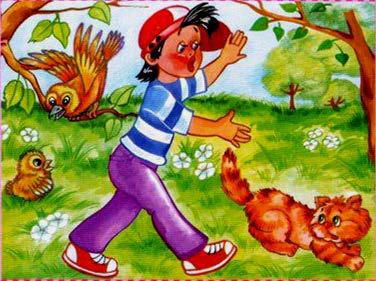 2-тапсырмаБерілген тірек сөздерді мұқият тыңда. Тірек сөздер мен суретті пайдаланып, «Араша» тақырыбына мәтін құрап айт.Тірек сөздер: бақ іші, құстың ұясы, балапанның даусы, мысық, қуып жіберу, балапанды аяу, бас киім, ұяға салу, құстардың алғысы, өз ісіне риза болу.45«Тірі табиғат» ортақ тақырыбы бойынша жиынтық бағалаудың нәтижесіне қатысты ата-аналарға ақпарат ұсынуға арналған рубрикаБілім алушының аты-жөні ____________________________________________Жақсыдан үйрен, жаманнан жирен» ортақ тақырыбы бойынша жиынтықСөйлеу әрекетінің түрлеріОқылымЖазылымОқу мақсаты3.2.1.1 Тірек сөздер/көмекші сөздер арқылы мәтін түрлерін(әңгімелеу, сипаттау, пайымдау) және оныңқұрылымдық бөліктерін анықтау3.2.3.1 Мәтін мазмұны бойынша пікір білдіругебағытталған сұрақтар құрастыру және жауап беру3.3.1.1 Жоспар/сызбаны қолдана отырып, тірек сөздерарқылы әңгімелеу мәтінін, салыстыра сипаттаумәтінін; көмекші сөздер арқылы пайымдау мәтінінқұрастырып жазуБағалау критерийіБілім алушы•	Мәтіннің түрлерін ажыратады•	Мәтін бойынша пікір білдіруге арналған сұрақтарғажауап береді•	Көмекші сөздер арқылы пайымдау мәтінінқұрастырадыОйлау дағдыларының деңгейіҚолдануОрындау уақыты20 минут1-тапсырмаМәтінді оқы. Тапсырмаларды орында.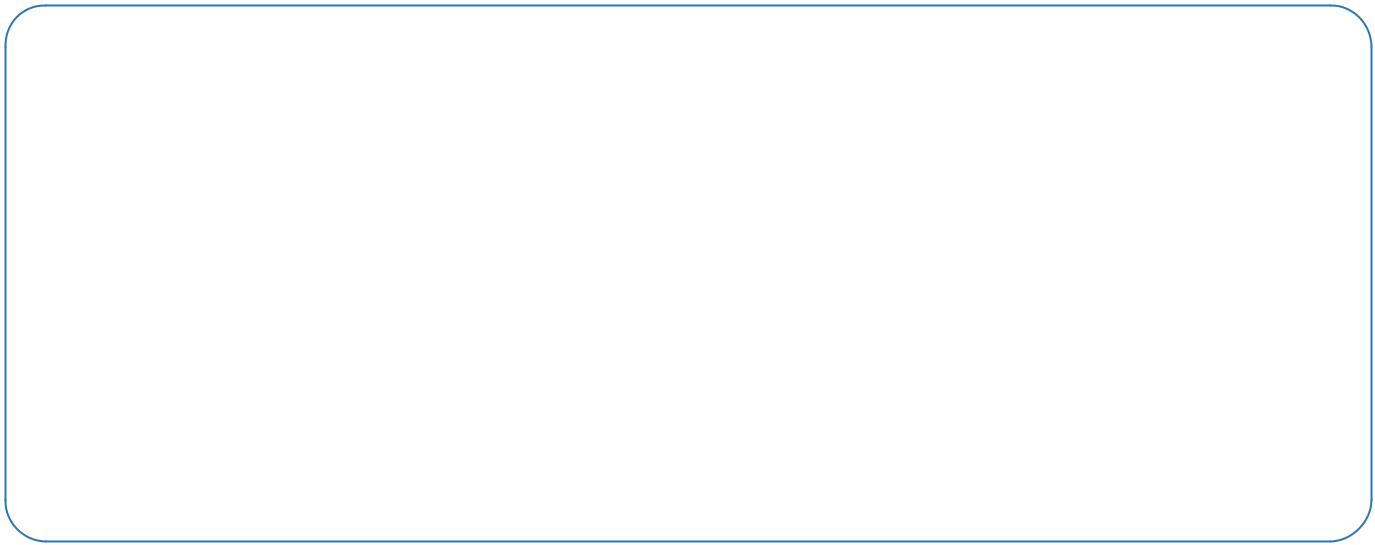 Назым секіргіш жібін алып, аулаға шықты. Секіріп ойнай бастады. Жанына досы Шынар келіп, біраз қызықтап тұрды да:Назым, екеуіміз кезек секіріп ойнайық, - деді.Бұл менікі, керек болса өзіңдікін әкел де, секіре бер,- деді Назым.Шынар ренжіп, кетіп қалды. Назым жалғыз өзі ойнап, жалықты. Ол қабағын түйіп, үйіне кірді.Қызым, саған не болды? - деді анасы.Ойын қызық емес, - деді Назым.Шынар екеуің бірігіп ойнағанда қызық болар еді,- деді, манадан бері қызын терезеден бақылып тұрған анасы.Назымға ойын неліктен қызықсыз болды? Белгіле ()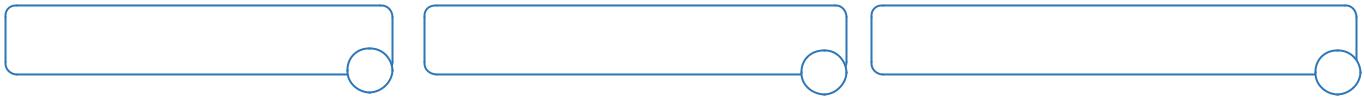 Ол қатты шаршады.	Ол жалғыз өзі ойнады.	Оған секіргіш жіп ұнамады.Назымның анасының айтқанымен келісесің бе? Неліктен?Мәтіннің түрін анықта.2-тапсырмаОқыған мәтіннен қандай ой түйдің? Көмекші сөздерді пайдаланып, ойыңды жаз.Көмекші сөздер: менің ойымша, себебі, өйткені, сондықтан.78«Жақсыдан үйрен, жаманнан жирен» ортақ тақырыбы бойынша жиынтық бағалаудың нәтижесіне қатысты ата-аналарғаақпарат ұсынуға арналған рубрикаБілім алушының аты-жөні______________________________________91-ТОҚСАН БОЙЫНША ЖИЫНТЫҚ БАҒАЛАУДЫҢ СПЕЦИФИКАЦИЯСЫТоқсан бойынша жиынтық бағалаудың мақсатыТоқсан бойынша жиынтық бағалау білім беру мазмұнын жаңарту аясындағы оқу бағдарламасының мазмұнына сәйкес білім алушылардың оқу мақсаттарына жеткендігін тексеруге және тоқсан барысында меңгерген білім, білік және дағдыларын анықтауға бағытталған.Спецификация 3-сыныпта «Қазақ тілі» пәні бойынша тоқсандық жиынтық бағалаудың мазмұны мен өткізу рәсімін сипаттайды.Тоқсан бойынша жиынтық бағалаудың мазмұнын анықтайтын құжаттар«Қазақ тілі » оқу бағдарламасы (орта білім беру мазмұнын жаңарту аясында). Бастауыш білім беру (2-4 сыныптар).1-тоқсан бойынша жиынтық бағалауға шолу3.1 Ұзақтығы – 40 минутБалл саны - 16 баллТыңдалым мен айтылым бөлек тексеріледі.3.2 Жиынтық бағалаудың құрылымыТоқсан бойынша жиынтық бағалауда әртүрлі тапсырмалар: көп таңдауы бар, қысқа және толық жауапты қажет ететін тапсырмалар қолданылады.Көп таңдауы бар тапсырмаларда білім алушы ұсынылған жауап нұсқаларынан дұрысын таңдайды.Қысқа жауапты қажет ететін тапсырмаларда білім алушы сөздер немесе сөйлемдер түрінде жауап береді.Толық жауапты қажет ететін тапсырмалар мәтінді түсінуге, өз ойын ауызша және жазбаша түрде толық, жүйелі, түсінікті етіп жеткізуге бағытталған.Тапсырма бірнеше құрылымдық бөліктерден/сұрақтардан тұруы мүмкін.Берілген нұсқа қысқа және толық жауапты қажет ететін 3 тапсырмадан тұрады. Бірінші тапсырма тыңдалым және айтылым дағдысын, екіншісі–оқылым, үшінші тапсырма жазылым дағдысын тексеруге бағытталған.1011Тапсырма үлгілері және балл қою кестесі«Қазақ тілі» пәнінен 1-тоқсанға арналған жиынтық бағалаудың тапсырмалары Тыңдалым және айтылымМәтінді мұқият тыңда. Сұрақтарға жауап бер.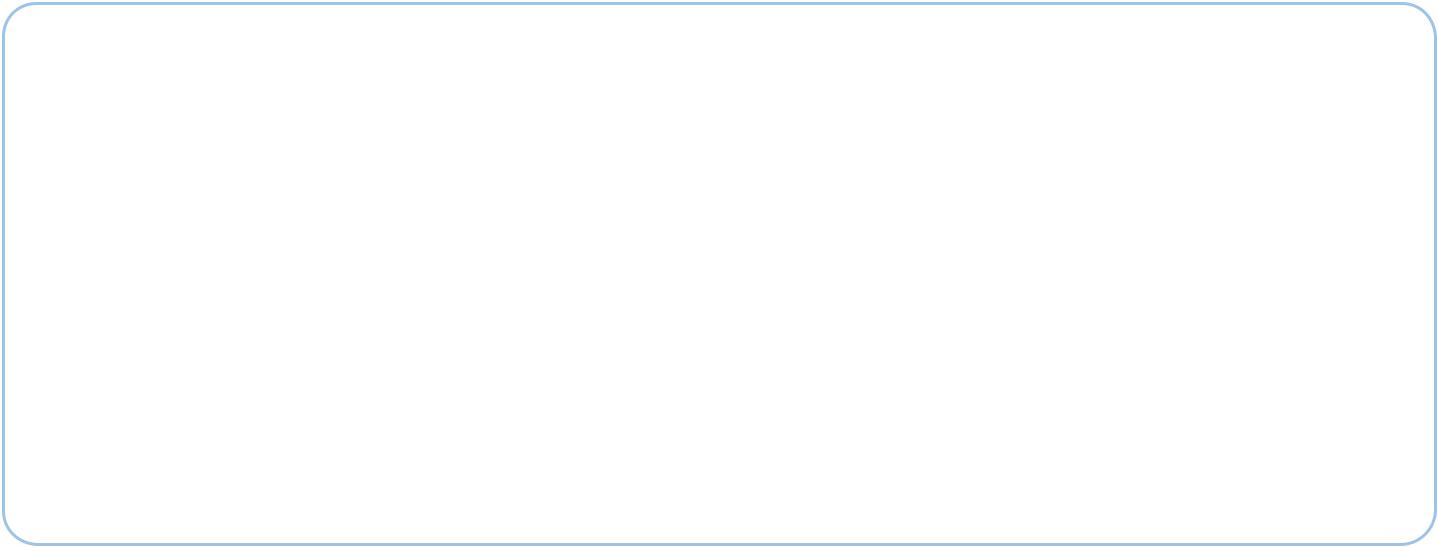 Ұялас күшіктердің арасынан төсі аппақ күшікті таңдап алып, Ақтөс деп ат қойды. Нұрлыбектің күндегі ермегі осы. Бауырын жаңа көтерген күшік құлдыраңдап жүгіреді. Шәуілдеп үретінді шығарды. Есік алдындағы тауықтарды қуып, маза бермейді. Нұрлыбек оған ішек- сілесі қатып күледі.–Жануарлардың суретін салыңдар, – деген апайының тапсырмасы Нұрлыбектің есіне Ақтөсті түсірді. Ол қолына қарындаш алды. Сәлден соң қағазын алып, төргі бөлмеге кірді.– Әже, Ақтөстің суретін салдым!Әжесі иіріп отырған ұршығын қасына қойды да:– Шынында да, аумайды екен, – деді суретке қызыға қарап.Нұрлыбек күшігін неліктен Ақтөс деп атады?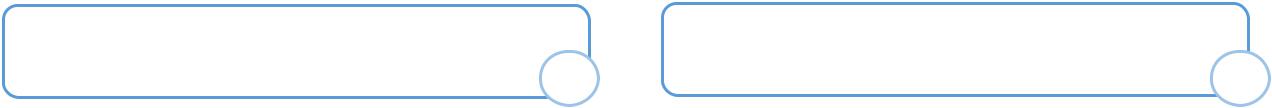 осы атау өзіне ұнағандықтан	күшіктің төсі ақ болғандықтанОл күшігінің қандай іс-әрекетіне мәз болады?_____________________________Сенің қандай сүйікті жануарың бар? Сұрақтарды пайдаланып, сүйікті жануарың туралы әңгімеле.Сен оған қандай ат қойдың?Оның сыртқы сипаты қандай?Оның қандай әдеттері бар?Сен онымен бірге уақытыңды қалай өткізесің?[6]12Балл қою кестесіОқылымМәтінді оқы. Сұрақтарға жауап бер. Тапсырмаларды орында.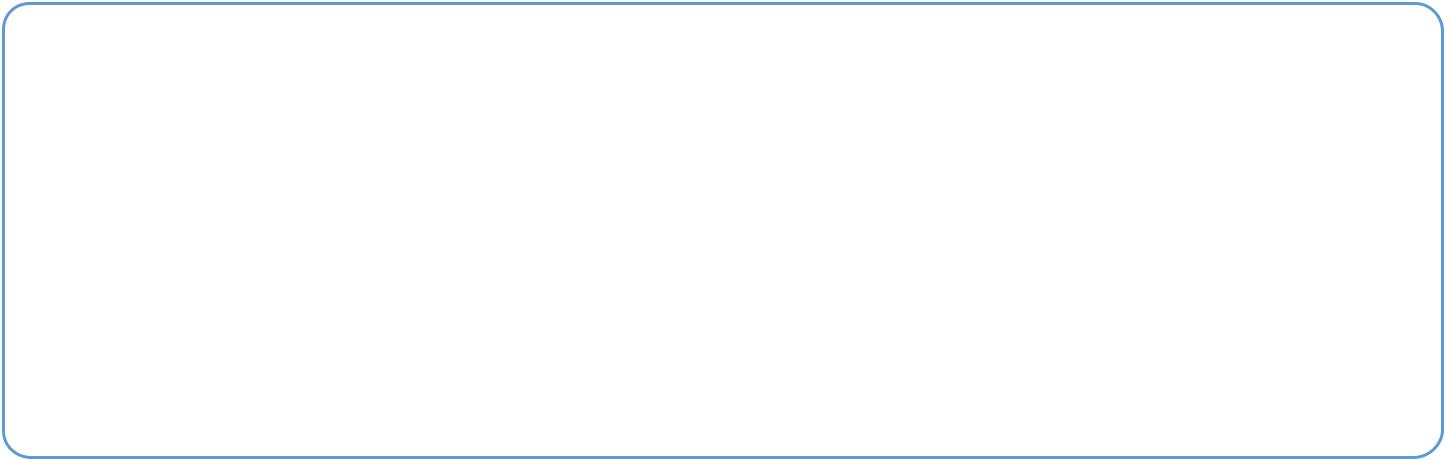 Бір күні Сәлім аулада Әлім деген досымен ойнап жүрген . Үйге қарай қолында таяғы бар ақ сақалды, қарт кісі келе жатты. Сәлім жүгіріп барып сәлем берді. Қарт:– Көп жаса, балам! Атаң сені өнегелі іске үйреткен екен,- деп риза болып қалды. Ол Сәлімнің құрдасы Әлімді көріп:– Балам, сен неге қарт адамға сәлем бермейсің? – деп сұрады.– Ата, мен сізді танымаймын ғой, – деп жауап берді Әлім.– Үлкендерге танымасаң да Сәлім сияқты сәлем беріп, ілтипат көрсетуің керек, – деді қарт.Әлім ұялып, төмен қарады.Мәтіннің кейіпкерлерін жаз. ____________________________________________Әлім неліктен төмен қарады? ___________________________________________Саған қай кейіпкердің іс-әрекеті ұнады немесе ұнамады? Неліктен?____________________________________________________________________Мәтінге ат қой. _________________________________________________________Мәтіннің негізгі ойына сәйкес келетін мақалды белгіле ().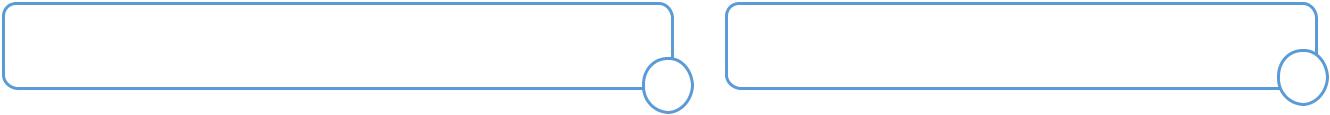 Әдептілік белгісі – иіліп сәлем бергені	Сіз деген әдеп, біз деген көмек[5]13Балл қою кестесіЖазылымМәтіннен қаратпа сөздерді теріп жаз. Оларды қатыстырып, қаратпа сөзі бар 2 сөйлем құрап жаз.Қаратпа сөздер: ______________________________________________________________Cөйлемдер:________________________________________________________________________________________________________________________________________[5]145. Тоқсан бойынша жиынтық бағалауды өткізу ережелеріТоқсан бойынша жиынтық бағалау кезінде кабинетіңіздегі көмек ретінде қолдануға мүмкін болатын кез келген көрнекі құралдарды (диаграммалар, кестелер, постерлер, плакаттар немесе карталарды) жауып қойған дұрыс.Тоқсан бойынша жиынтық бағалау басталмас бұрын алғашқы бетінде жазылған нұсқау оқылып, білім алушыларға жұмыстың орындалу ұзақтығы хабарланады. Білім алушыларға жұмыс барысында бір-бірімен сөйлесулеріне болмайтындығы ескертіледі. Нұсқаулықпен таныстырып болғаннан кейін білім алушыларға тоқсан бойынша жиынтық бағалау басталғанға дейін түсінбеген сұрақтарын қоюға болатындығы туралы айтылады.Білім алушылардың жұмысты өздігінен орындап жатқандығына, жұмысты орындау барысында көмек беретін қосымша ресурстарды, мысалы: сөздіктер немесе калькуляторлар (спецификацияда рұқсат берілген жағдайлардан басқа уақытта) пайдалануларына мүмкіндіктерінің жоқ екендігіне көз жеткізіледі. Олардың жұмыс уақытында бір-біріне көмектесулеріне, көшіріп алуларына және сөйлесулеріне болмайтындығы ескертіледі.Білім алушыларға дұрыс емес жауапты өшіргішпен өшірудің орнына, қарындашпен сызып қою ұсынылады.Жұмыс барысында нұсқаулыққа немесе жұмыстың ұзақтығына қатысты білім алушылар тарапынан қойылған сұрақтарға жауап беруге болады. Жекелеген білім алушыларға көмек беруге негізделген кез келген ақпаратты оқуға, айтуға, өзгертіп айтуға немесе көрсетуге тыйым салынады.Тоқсандық жиынтық бағалаудың аяқталуына 5 минут уақыт қалғандығын үнемі хабарлап отыру қажет.Тоқсандық жиынтық бағалау аяқталғаннан кейін білім алушылардан жұмыстарын тоқтатып, қалам/қарындаштарын партаның үстіне қоюларын өтіну керек.Модерация және балл қоюБарлық мұғалімдер балл қою кестесінің бірдей нұсқасын қолданады. Модерация үдерісінде бірыңғай балл қою кестесінен ауытқушылықты болдырмау үшін жұмыс үлгілерін балл қою кестесіне сәйкес тексеру қажет.152-ТОҚСАН БОЙЫНША ЖИЫНТЫҚ БАҒАЛАУҒА АРНАЛҒАН ТАПСЫРМАЛАР «Уақыт» ортақ тақырыбы бойынша жиынтық бағалауСөйлеу әрекетінің түрлеріТыңдалым және айтылымОқу мақсаты3.1.5.1 Аудио-бейнежазба мазмұны бойынша айтылғанөзгенің пікіріне (келісу/келіспеу себебін ) өзкөзқарасын білдіру3.1.3.1 Түрлі жағдаяттағы (қоғамдық ортада) қатысымдықәрекеттерде өз сөзін жүйелі түрде жоспарлап, тілдікнормаларды сақтап сөйлесу3.1.6.1	Интонацияны,	вербалды	емес	тілдік	құралдарды(қимыл, ым-ишара), қаратпа сөздерді қолдана отырып,тақырыпқа тыңдарманның назарын аудартуБағалау критерийіБілім алушы:• Өзгенің пікіріне қатысты көзқарасын білдіреді • Сөйлеу барысында тілдік нормаларды сақтайды • Қаратпа сөздерді орынды қолданадыОйлау дағдыларының деңгейіҚолдануЖоғары деңгей дағдыларыОрындау уақыты20 минут1-тапсырмаМәтінді мұқият тыңда. Мәтіндегі айтылған пікірлермен келісесің бе? Неліктен?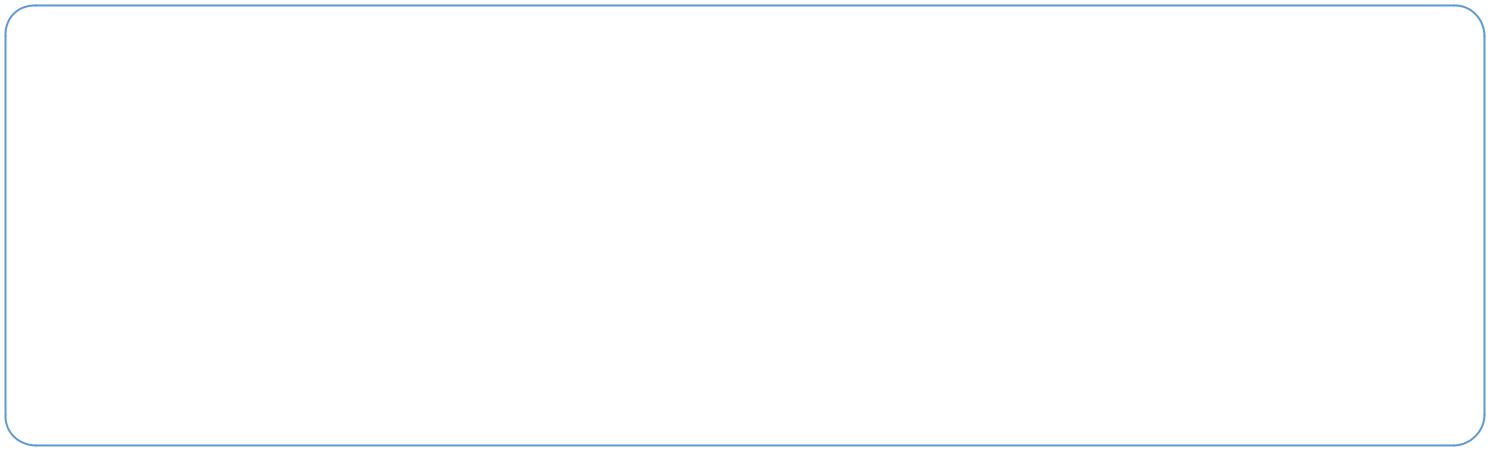 Бірде белгілі ғұлама Альберт Эйнштейн «Қолыңызды бір минут ыстық оттыңүстінде ұстап тұрсаңыз, бұл минут сізге бір сағаттай болып көрінеді, ал сүйікті ісіңізбен айналысуға өткізген бір сағатыңыз бір минуттай болып өте шығады» деген екен.Біздің өміріміздегі ең қымбат нәрсе – ол алтын уақытымыз . Ол ешқашан қайта айналып келмейді. Сондықтан да адамдар өз уақытын үнемдей білуі керек. Өзгелердің де уақытын бағалауы қажет. Уақытты босқа өткізбеу үшін күн тәртібін жоспарлап үйрену қажет. Осы қасиетті бойыңа жас кезіңнен қалыптастыру керек. Әрбір минутыңды үнемдеп, пайдалы жұмсауға дағдылан. Сонда ғана табысқа қол жеткізіп, өз қабілетіңді, күшіңді толық жұмсай аласың.Мәтіндегі «алтын уақыт» деген сөз тіркесі қандай мағынада қолданылып тұр? А) уақыттың құны В) уақыттың қадіріC) уақыттың пайдасы D) уақыттың бөлшегі2-тапсырмаУақытты тиімді пайдалану үшін не істеу керек? Тыңдарманның назарын аудару үшін дауыс ырғағын, қаратпа сөздерді қолдана отырып, әңгімеле.1617«Уақыт» ортақ тақырыбы бойынша жиынтық бағалаудың нәтижесіне қатысты ата-аналарға ақпарат ұсынуға арналған рубрикаБілім алушының аты-жөні_________________________________________18«Сәулет» ортақ тақырыбы бойынша жиынтық бағалауСөйлеу әрекетінің	Оқылымтүрлері	ЖазылымОқу мақсаты	3.2.6.1 Мұғалімнің көмегімен ұқсас тақырыпта берілгенмәтін түрлерін/ стилін (көркем мәтін, ғылыми-танымдық мәтін /жанрын салыстырып,ұқсастықтары мен айырмашылықтарын табу3.4.2.1 Негізгі түбірге жұрнақтар жалғау арқылы туындысөз жасау, түбірлес сөздердің мағынасын ажырату3.4.2.7 Сөйлемнің тұрлаулы (бастауыш, баяндауыш) жәнетұрлаусыз мүшелерін ажыратуБағалау критерийі	Білім алушы•	Ұқсас тақырыпта берілген мәтіндерді салыстырасипаттайды• Негізгі түбірден туынды сөздер жасайды • Сөйлем мүшелерін ажыратадыОйлау дағдыларының	ҚолданудеңгейіОрындау уақыты	20минут1-тапсырмаМәтіндерді оқы. Мәтіндер қай стильде жазылған? Сәйкестендір.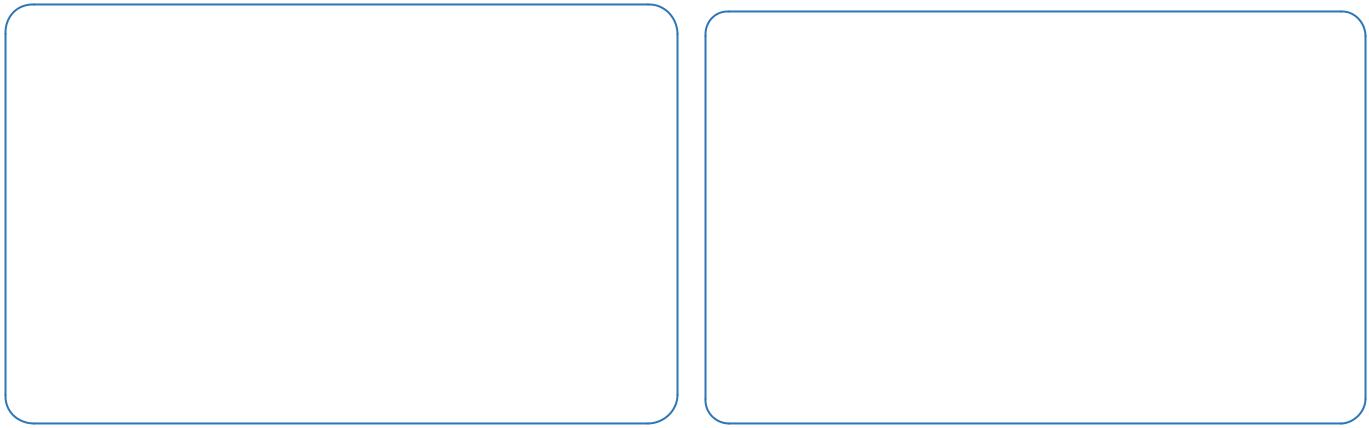 «Хан Шатыр » - Астанадағы сауда, ойын-сауық орталықтарының бірі. Ол 2010 жылы ашылды. Бұл әлемдегі киіз үй пішіндес ең үлкен ғимарат болып саналады. Оның ішінде сауда орындары мен ойын - сауық кешендері, мейрамханалар бар. Жобаның авторы - Норман Фостер.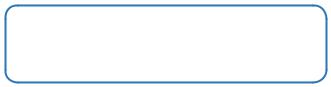 көркем мәтінЖазда біз Астанаға саяхатқа бардық. Қалада әдемі ғимарттар көп екен. Маған «Хан Шатыр» орталығы ұнады. Ол үлкен киіз үйге ұқсайды. Ішінде көптеген ойын алаңдары, кинотеатрлар бар. Біз жасанды жағажайда демалдық. Кино көрдік. Саяхат көңілді болды.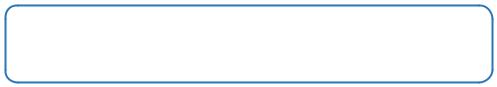 ғылыми - танымдық мәтінМәтіндерді салыстыр. Олардың қандай ұқсастығы бар?_____________________________________________________________________2-тапсырмаМәтіндегі қарамен берілген сөздерге жұрнақ жалғау арқылы туынды сөз жаса._________________________________________________________________________________________________________________3-тапсырмаБерілген сөйлемнің тұрлаулы мүшелерін тауып, астын сыз.Біз Астанаға саяхатқа бардық.1920«Сәулет» ортақ тақырыбы бойынша жиынтық бағалаудың нәтижесіне қатысты ата-аналарға ақпаратұсынуға арналған рубрикаБілім алушының аты-жөні_________________________________________212-ТОҚСАН БОЙЫНША ЖИЫНТЫҚ БАҒАЛАУДЫҢ СПЕЦИФИКАЦИЯСЫТоқсан бойынша жиынтық бағалаудың мақсатыТоқсан бойынша жиынтық бағалау білім беру мазмұнын жаңарту аясындағы оқу бағдарламасының мазмұнына сәйкес білім алушылардың оқу мақсаттарына жеткендігін тексеруге және тоқсан барысында меңгерген білім, білік және дағдыларын анықтауға бағытталған.Спецификация 3-сыныпта «Қазақ тілі» пәні бойынша тоқсандық жиынтық бағалаудың мазмұны мен өткізу рәсімін сипаттайды.Тоқсан бойынша жиынтық бағалаудың мазмұнын анықтайтын құжаттар«Қазақ тілі» оқу бағдарламасы (орта білім беру мазмұнын жаңарту аясында). Бастауыш білім беру (2-4 сыныптар).2-тоқсан бойынша жиынтық бағалауға шолу3.1 Ұзақтығы – 40 минутБалл саны - 16 баллТыңдалым мен айтылым бөлек тексеріледі.3.2 Жиынтық бағалаудың құрылымыТоқсан бойынша жиынтық бағалауда әртүрлі тапсырмалар: көп таңдауы бар, қысқа және толық жауапты қажет ететін тапсырмалар қолданылады.Көп таңдауы бар тапсырмаларда білім алушы ұсынылған жауап нұсқаларынан дұрысын таңдайды.Қысқа жауапты қажет ететін тапсырмаларда білім алушы сөздер немесе сөйлемдер түрінде жауап береді.Толық жауапты қажет ететін тапсырмалар мәтінді түсінуге, өз ойын ауызша және жазбаша түрде толық, жүйелі, түсінікті етіп жеткізуге бағытталған.Тапсырма бірнеше құрылымдық бөліктерден/сұрақтардан тұруы мүмкін.Берілген нұсқа қысқа және толық жауапты қажет ететін 3 тапсырмадан тұрады. Бірінші тапсырма тыңдалым және айтылым дағдысын, екіншісі – оқылым, үшінші тапсырма жазылым дағдысын тексеруге бағытталған.22Тапсырма үлгілері және балл қою кестесі«Қазақ тілі» пәнінен 2-тоқсанға арналған жиынтық бағалаудың тапсырмалары Тыңдалым және айтылымСуреттерге қарап, мәтіннің не туралы болатынын болжап көр.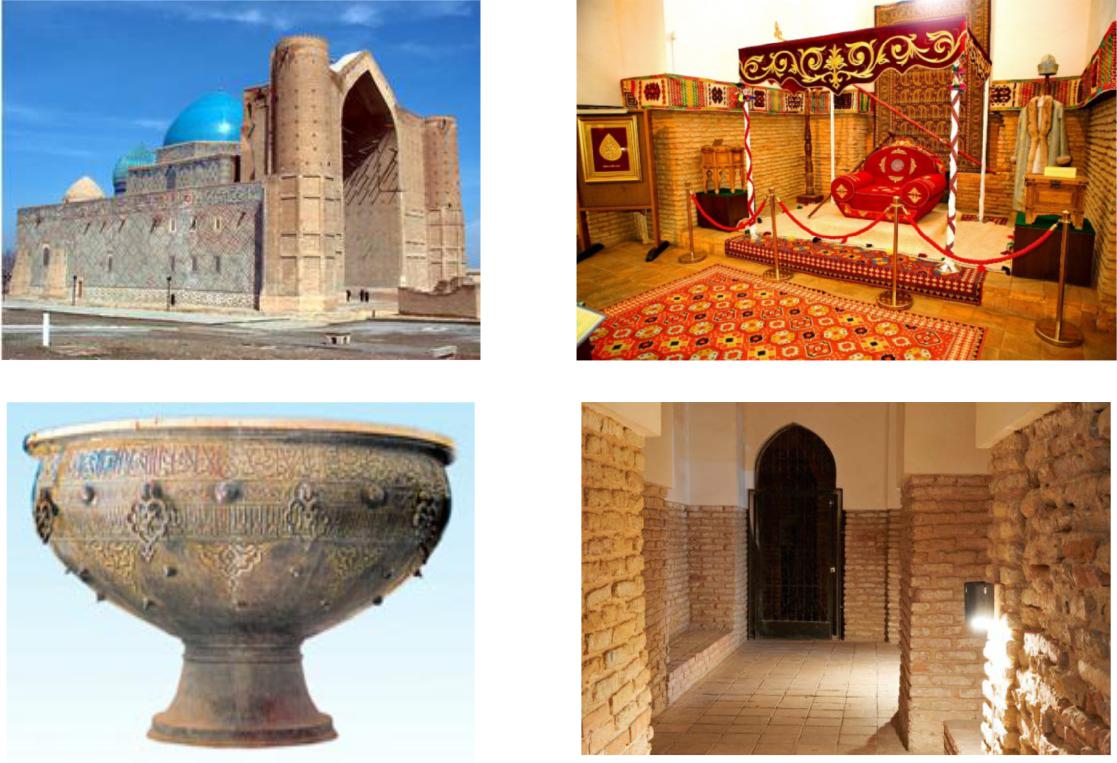 Мәтінді тыңда. Болжамың сәйкес келді ме? Ұқсастығы мен айырмашылығы неде?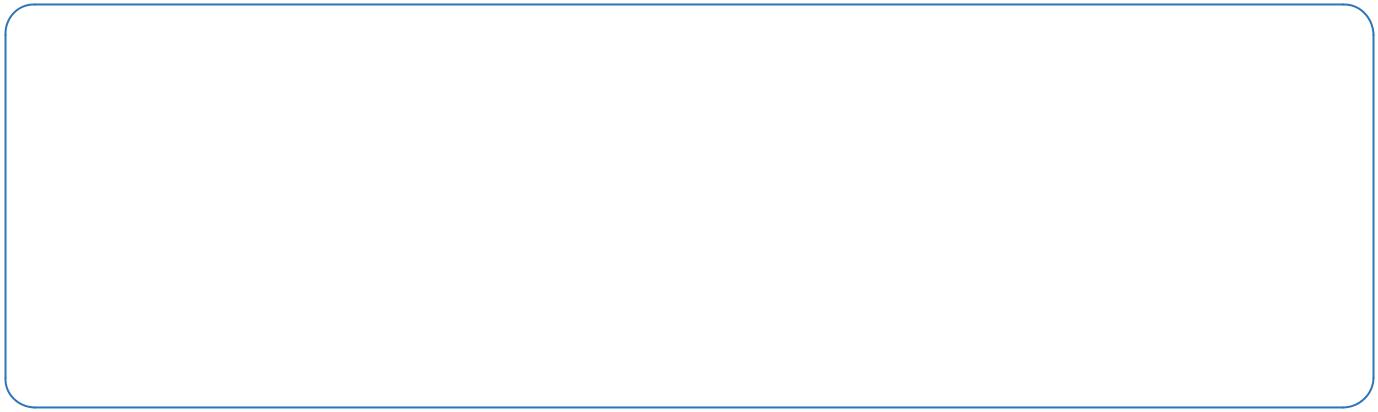 Түркістан – Қазақстандағы көне қалалардың бірі. Бұл қала еліміздің оңтүстік аймағында орналасқан.Түркістан қаласы әлемге Қожа Ахмет Йасауи атымен әйгілі. Қожа Ахмет Иасауи кесенесі – биік күмбезді, үлкен ғимарат. Оның қабырғалары күйдірілген кірпішпен өрнектелген. Кесенеде үлкенді-кішілі 35 бөлме бар. Кесенесінің қазандықбөлмесінде қасиетті тайқазан тұр.Түркістанға келгендер ең алдымен сол кесенеге барады. Бұл кесене – сәулет өнерінің ең озық үлгісі болып табылады.Сенің өлкеңде қандай сәулет ескерткіштері/ ғимараттар бар? Олар туралы не білесің? Әңгімеле.[6]24Балл қою кестесіОқылым2.  Мәтіндерді салыстыра оқы. Олардың түрін және жанрын анықтап, кестеге жаз.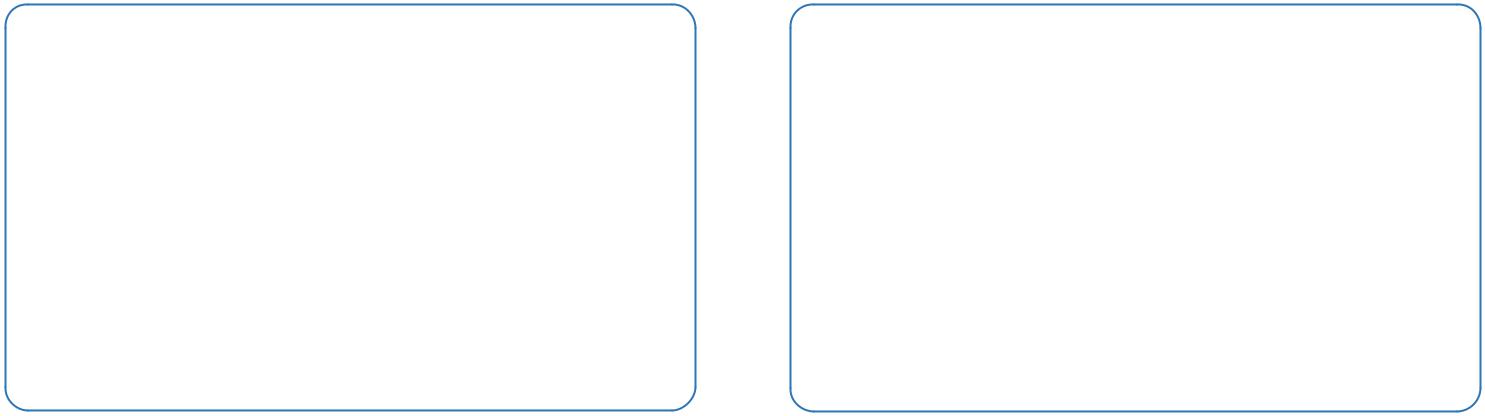 1-мәтінЖыл мезгілі төртке бөлінеді Олар: көктем, жаз, күз, қыс. Бір жылда 12, ал бір мезгілде 3 ай бар. Бір айда 30 күн, 4 апта болады. Әр аптада 7 тәулік бар. Әр тәулікте 24 сағат, бір сағатта 60 минут бар.2-мәтінҚайтарылмайды бұл уақыт , Қайталанбайды бұл уақыт , Таппайсың, ертең іздесең, Қайта оралмайды бұл уақыт. Өткізе бермей жай ғана, Уақытты жарат пайдаңа.1-мәтін2-мәтінМәтіндердің қандай ұқсастығы бар?____________________________________________________________________[5]25Балл қою кестесіЖазылымТиісті тыныс белгісін қойып, сөйлемді көшіріп жаз және сөйлем мүшесіне талда. Алматы сәулетті қала.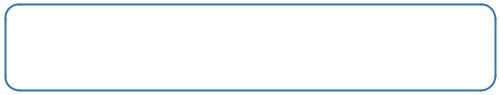 ___________________________________________________________________Осы сөйлемнің түрін анықтап, белгіле ().Жалаң сөйлем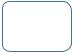 Жайылма сөйлем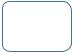 [5]26Балл қою кестесі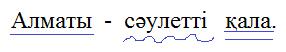 5. Тоқсан бойынша жиынтық бағалауды өткізу ережелеріТоқсан бойынша жиынтық бағалау кезінде кабинетіңіздегі көмек ретінде қолдануға мүмкін болатын кез келген көрнекі құралдарды (диаграммалар, кестелер, постерлер, плакаттар немесе карталарды) жауып қойған дұрыс.Тоқсан бойынша жиынтық бағалау басталмас бұрын алғашқы бетінде жазылған нұсқау оқылып, білім алушыларға жұмыстың орындалу ұзақтығы хабарланады. Білім алушыларға жұмыс барысында бір-бірімен сөйлесулеріне болмайтындығы ескертіледі. Нұсқаулықпен таныстырып болғаннан кейін білім алушыларға тоқсан бойынша жиынтық бағалау басталғанға дейін түсінбеген сұрақтарын қоюға болатындығы туралы айтылады.Білім алушылардың жұмысты өздігінен орындап жатқандығына, жұмысты орындау барысында көмек беретін қосымша ресурстарды, мысалы: сөздіктер немесе калькуляторлар (спецификацияда рұқсат берілген жағдайлардан басқа уақытта) пайдалануларына мүмкіндіктерінің жоқ екендігіне көз жеткізіледі. Олардың жұмыс уақытында бір-біріне көмектесулеріне, көшіріп алуларына және сөйлесулеріне болмайтындығы ескертіледі.Білім алушыларға дұрыс емес жауапты өшіргішпен өшірудің орнына, қарындашпен сызып қою ұсынылады.Жұмыс барысында нұсқаулыққа немесе жұмыстың ұзақтығына қатысты білім алушылар тарапынан қойылған сұрақтарға жауап беруге болады. Жекелеген білім алушыларға көмек беруге негізделген кез келген ақпаратты оқуға, айтуға, өзгертіп айтуға немесе көрсетуге тыйым салынады.Тоқсандық жиынтық бағалаудың аяқталуына 5 минут уақыт қалғандығын үнемі хабарлап отыру қажет.Тоқсандық жиынтық бағалау аяқталғаннан кейін білім алушылардан жұмыстарын тоқтатып, қалам/қарындаштарын партаның үстіне қоюларын өтіну керек.6. Модерация және балл қоюБарлық мұғалімдер балл қою кестесінің бірдей нұсқасын қолданады. Модерация үдерісінде бірыңғай балл қою кестесінен ауытқушылықты болдырмау үшін жұмыс үлгілерін балл қою кестесіне сәйкес тексеру қажет.273-ТОҚСАН БОЙЫНША ЖИЫНТЫҚ БАҒАЛАУҒА АРНАЛҒАН ТАПСЫРМАЛАР «Өнер» ортақ тақырыбы бойынша жиынтық бағалауСөйлеу әрекетінің түрлеріТыңдалым және айтылымОқу мақсаты3.1.1.1 Тыңдаған материал бойынша тірек сөздердібелгілеу, ашық және жабық сұрақтарға жауап беру3.1.4.1 Тірек сөздер мен жоспарды пайдалана отырып,берілген тақырып бойынша әңгіме құрау3.1.3.1 Түрлі жағдаяттағы (қоғамдық ортада) қатысымдықәрекеттерде өз сөзін жүйелі түрде жоспарлап,тілдік нормаларды сақтап сөйлесуБағалау критерийіБілім алушы•	Мәтінге қатысты тірек сөздерді анықтайды•	Мәтін бойынша сұрақтарға жауап береді•	Тірек сөздер мен жоспарға сүйеніп, берілгентақырыпқа әңгіме құрастырады•	Сөйлеу барысында тілдік нормаларды сақтайдыОйлау дағдыларының деңгейіҚолдануОрындау уақыты20 минут1-тапсырмаМәтінді мұқият тыңда. Тірек сөздерді түртіп ал. Сұрақтарға жауап бер.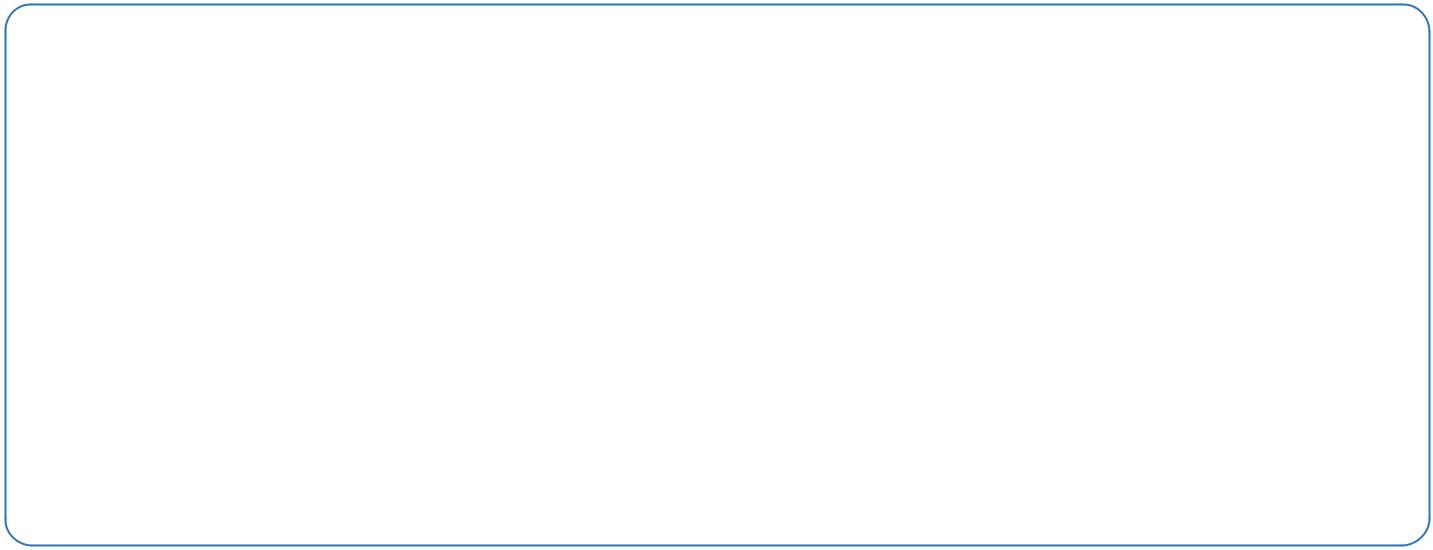 Пошта  конвертін  хаттың  «киімі» деуге  болады.  Ертеректе  хатты  қайыңныңқабығына жазып, хабаршылар арқылы таратып отырған. Хатты қайда және кімге апаратынын жазатын орын болмағандықтан, оларды басқа ағаш қабыққа жазып, хатпен бірге жіппен байлап қоятын.Мұндай хаттарды жіберу ыңғайсыз болды. Себебі, оны кез келген адам ашып, оқи алатын еді. Сондықтан да адамдар жазған хаттарын мәтіні ішкі жағында қалатындай етіп бүктеп қоятын болды. 1820 жылы ағылшынның қағаз сатушы саудагері Бревер хат салатын қалташа жасап шығарды. Ол «конверт» деп аталды. «Конверт» сөзі «орап қою», «айналдыру, бұрау» деген мағынаны білдіреді. Көп кешікпей конверт хаттан бөлініп, оның сыртқы «киіміне» айналды.Тірек сөздер: ____________________________________________________________«Конверт» сөзі қандай мағынаны білдіреді?  _________________________________Алғашқы конвертті кім ойлап тапқан? _______________________________________Алғашқы конверт қашан және қай елде пайда болды? __________________________282-тапсырмаТірек сөздер мен жоспарды пайдаланып, сурет бойынша «Өнерлі отбасы» тақырыбына әңгіме құрастыр.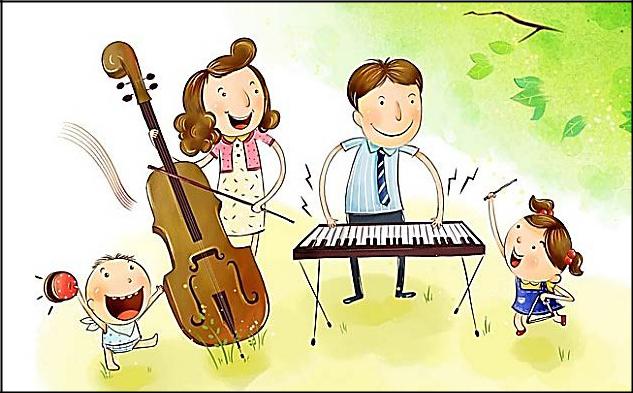 Тірек сөздер: көктем, мереке, мектепішілік іс-шара, өнер байқауы, өнерлі отбасылар, өнер көрсету, жүлделі орынға ие болу, жанкүйердің қошеметі.29«Өнер» ортақ тақырыбы бойынша жиынтық бағалаудың нәтижесіне қатысты ата-аналарға ақпарат ұсынуға арналған рубрикаБілім алушының аты-жөні_________________________________________30«Атақты тұлғалар» ортақ тақырыбы бойынша жиынтық бағалауСөйлеу әрекетінің түрлеріОқылымЖазылымОқу мақсаты3.2.6.1 Мұғалімнің көмегімен ұқсас тақырыпта берілгенмәтін түрлерін/стилін (көркем мәтін, ғылыми-танымдық мәтін /жанрын салыстырып,ұқсастықтары мен айырмашылықтарын табу3.2.5.1 Берілген тақырып/сұрақ бойынша түрлідереккөздерден (мәтін, сөздік, сызба, кесте, карта)алған ақпараттарда кездесетін жаңа сөздердіңмағынасын сөздіктер арқылы ашу, жүйелеу,мағлұматтардың маңызды тұстарын анықтау3.4.2.6 Есептік және реттік сан есімдердің айырмашылығынанықтауБағалау критерийіБілім алушы:•	Ұқсас тақырыпта берілген мәтіндерді салыстырасипаттайды• Мәтіннен қажетті ақпараттарды анықтайды • Есептік және реттік сан есімдерді ажыратадыОйлау дағдыларының деңгейіҚолдануОрындау уақыты20 минут1-тапсырмаМәтіндерді салыстырып оқы. Олардың ұқсастығы мен айырмашылығы неде?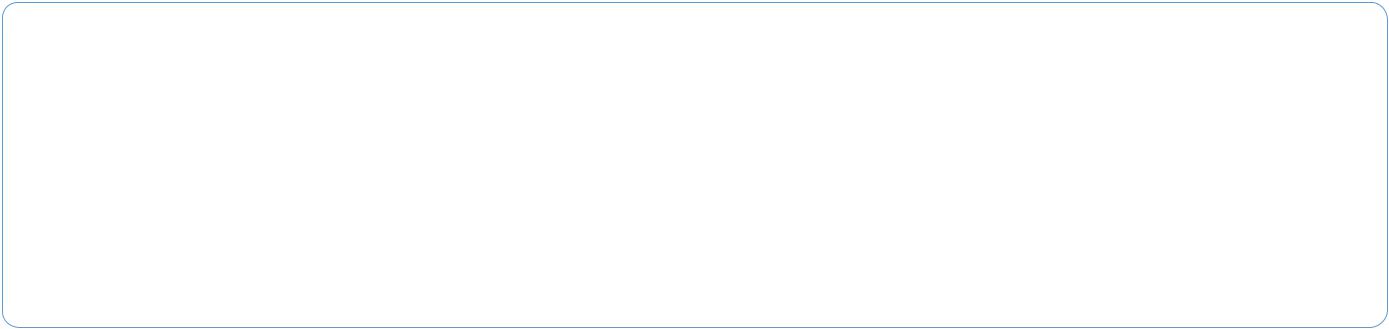 1-мәтінҚазақстанның халық әртісі, қазақтың әйгілі күйшісі Дина Нүрпейісова Батыс Қазақстан облысында туып -өскен. Ол кішкентайынан «домбырашы қыз» атанған. Күй атасы Құрманғазының шәкірті болған. Ол 75 жасында Москвада өткен халық аспаптарын тартатын өнерпаздардың бүкілодақтық байқауында жүлделі орынды жеңіп алған.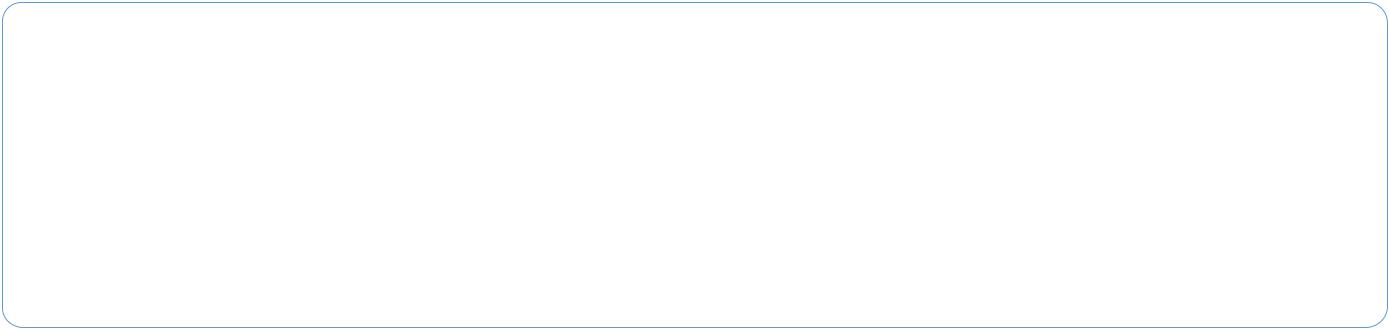 2-мәтінДина Нүрпейісованың әкесі Кенже палуан әрі шебер домбырашы болған. Дина тоғыз жасынан бастап домбыраны игере бастайды.Бірде осы ауылға атақты күйші Құрманғазы келеді. Ол Динаның домбыра тартысын көріп риза болады. Оған көптеген күйлерді үйретеді. Құрманғазы шәкіртіне өзінің домбырасын сыйлайды.31Ұқсастығы:	______________________________________Айырмашылығы:	_____________________________________Сен үшін қай ақпарат маңызды болды? Кестеге жаз.2-тапсырмаБерілген мәтіндерден 2 сан есім тауып, оларды реттік сан есімдерге айналдырып жаз.____________________________________________________________________________________________________________________________________________________32«Атақты тұлғалар» ортақ тақырыбы бойынша жиынтық бағалаудың нәтижесіне қатысты ата-аналарға ақпарат ұсынуға арналған рубрикаБілім алушының аты-жөні_________________________________________333-ТОҚСАН БОЙЫНША ЖИЫНТЫҚ БАҒАЛАУДЫҢ СПЕЦИФИКАЦИЯСЫТоқсан бойынша жиынтық бағалаудың мақсатыТоқсан бойынша жиынтық бағалау білім беру мазмұнын жаңарту аясындағы оқу бағдарламасының мазмұнына сәйкес білім алушылардың оқу мақсаттарына жеткендігін тексеруге және тоқсан барысында меңгерген білім, білік және дағдыларын анықтауға бағытталған.Спецификация 3-сыныпта «Қазақ тілі» пәні бойынша тоқсандық жиынтық бағалаудың мазмұны мен өткізу рәсімін сипаттайды.Тоқсан бойынша жиынтық бағалаудың мазмұнын анықтайтын құжаттар«Қазақ тілі» оқу бағдарламасы (орта білім беру мазмұнын жаңарту аясында). Бастауыш білім беру (2-4 сыныптар).3-тоқсан бойынша жиынтық бағалауға шолу3.1	Ұзақтығы – 40 минутБалл саны – 16 баллТыңдалым мен айтылым бөлек тексеріледі.3.2 Жиынтық бағалаудың құрылымыТоқсан бойынша жиынтық бағалауда әртүрлі тапсырмалар: көп таңдауы бар, қысқа және толық жауапты қажет ететін тапсырмалар қолданылады.Көп таңдауы бар тапсырмаларда білім алушы ұсынылған жауап нұсқаларынан дұрысын таңдайды.Қысқа жауапты қажет ететін тапсырмаларда білім алушы сөздер немесе сөйлемдер түрінде жауап береді.Толық жауапты қажет ететін тапсырмалар мәтінді түсінуге, өз ойын ауызша және жазбаша түрде толық, жүйелі, түсінікті етіп жеткізуге бағытталған.Тапсырма бірнеше құрылымдық бөліктерден/сұрақтардан тұруы мүмкін.Берілген нұсқа қысқа және толық жауапты қажет ететін 3 тапсырмадан тұрады.Бірінші тапсырма тыңдалым және айтылым дағдысын, екіншісі - оқылым, үшінші тапсырма жазылым дағдысын тексеруге бағытталған.3435Тапсырма үлгілері және балл қою кестесі«Қазақ тілі» пәнінен 3-тоқсанға арналған жиынтық бағалаудың тапсырмаларыТыңдалым және айтылымСуретке мұқият қара. Бұл мәтінде не туралы айтылуы мүмкін ? Сурет бойынша «Орман өнерпаздары» тақырыбына әңгіме құрастырып айт.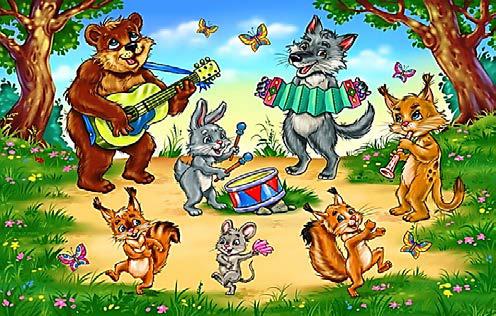 Тірек сөздер: ашық алаңқай, жануарлар, концерт, музыкалық аспаптар, өнер көрсету, көңілді, тамашалау, риза болу.Сенің ойыңша оқиға неден басталды?Оқиға қалай жалғасты?Оқиға қалай аяқталады деп ойлайсың?[6]36Балл қою кестесіОқылымМәтінді түсініп оқы. Тапсырмаларды орында.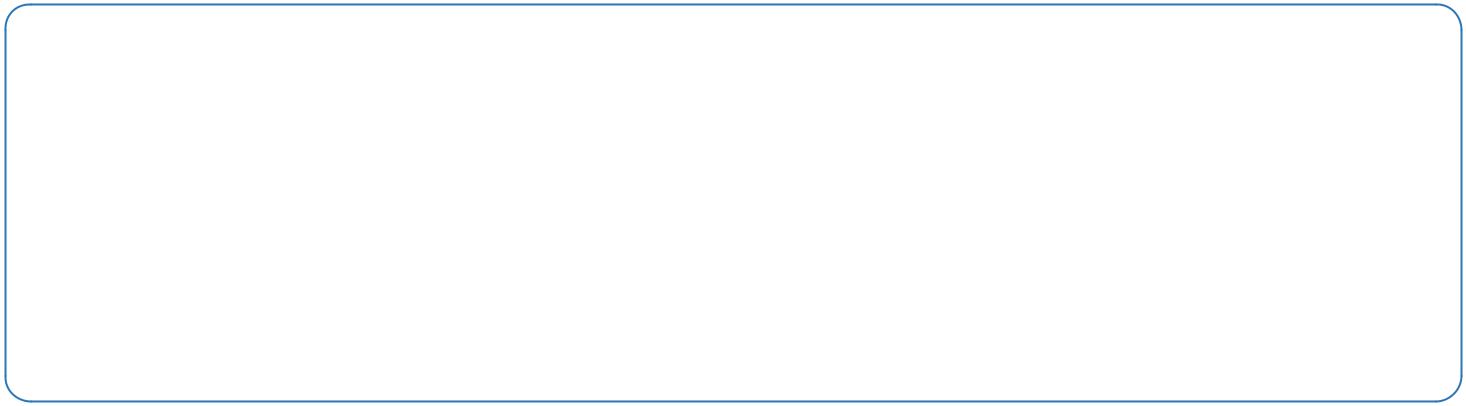 Әбу Насыр әл-Фарабидің жастау кезінде жолдасы сақтап қою үшін оған аманат етіп бір бума кітап беріп кетеді. Әбу Насыр кітаптарды үйіне апарып, сақтап қояды. Қолы босаған сәтте әлгі кітаптардың біреуін алып, оқи бастайды. Кітап сөздері ұнап, аяғына дейін оқып шығады. Бірақ онша түсіне қоймайды. Қайта оқиды. Сонда да түсіне қоймайды. Ақыры кітапты қайта-қайта оқи береді. Сонда ғана мағынасын айқын ұғып, анық түсініпті.Осындай табандылығының арқасында Әбу Насыр асқан білікті ойшыл, ғалым болған екен.Мәтіннің мазмұнына сәйкес екі ақпаратты белгіле ().Жолдасы оған бір бума кітап беріп кетті.Ол кітаптарды балаларға таратып берді.  Ол кітаптарды бірнеше қайтара оқыды. 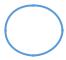 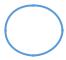 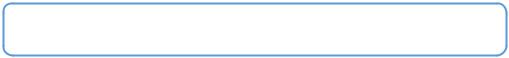 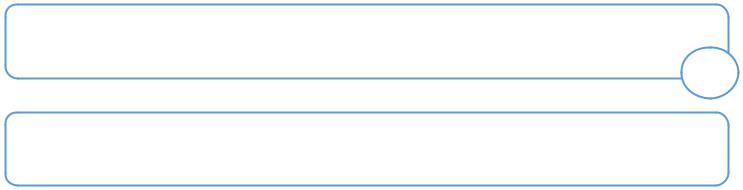 37Неге? неліктен? не себепті? деген сұрақтарды қолданып, мәтіннің мазмұны бойынша бір сұрақ құрастыр.______________________________________________________________________Мәтінге ат қой. ________________________________________________________Мәтіннің негізгі ойына сәйкес мақалды анықта.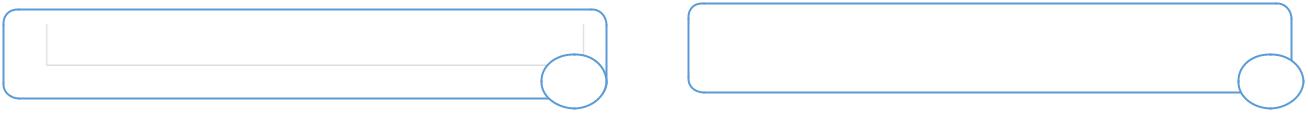 Талап қылмай мұратқа жетпес.	Кітап – алтын қазына.[5]38Балл қою кестесіЖазылымЖоспар бойынша оқыған мәтіннің мазмұнын жаз. Жоспар:Жолаушының аманатыКітапқа құмарлықӘбу Насыр – ұлы ойшыл[5]Балл қою кестесі5. Тоқсан бойынша жиынтық бағалауды өткізу ережелеріТоқсан бойынша жиынтық бағалау кезінде кабинетіңіздегі көмек ретінде қолдануға мүмкін болатын кез келген көрнекі құралдарды (диаграммалар, кестелер, постерлер, плакаттар немесе карталарды) жауып қойған дұрыс.Тоқсан бойынша жиынтық бағалау басталмас бұрын алғашқы бетінде жазылған нұсқау оқылып, білім алушыларға жұмыстың орындалу ұзақтығы хабарланады. Білім алушыларға жұмыс барысында бір-бірімен сөйлесулеріне болмайтындығы ескертіледі.39Нұсқаулықпен таныстырып болғаннан кейін білім алушыларға тоқсан бойынша жиынтық бағалау басталғанға дейін түсінбеген сұрақтарын қоюға болатындығы туралы айтылады.Білім алушылардың жұмысты өздігінен орындап жатқандығына, жұмысты орындау барысында көмек беретін қосымша ресурстарды, мысалы: сөздіктер немесе калькуляторлар (спецификацияда рұқсат берілген жағдайлардан басқа уақытта) пайдалануларына мүмкіндіктерінің жоқ екендігіне көз жеткізіледі. Олардың жұмыс уақытында бір-біріне көмектесулеріне, көшіріп алуларына және сөйлесулеріне болмайтындығы ескертіледі.Білім алушыларға дұрыс емес жауапты өшіргішпен өшірудің орнына, қарындашпен сызып қою ұсынылады.Жұмыс барысында нұсқаулыққа немесе жұмыстың ұзақтығына қатысты білім алушылар тарапынан қойылған сұрақтарға жауап беруге болады. Жекелеген білім алушыларға көмек беруге негізделген кез келген ақпаратты оқуға, айтуға, өзгертіп айтуға немесе көрсетуге тыйым салынады.Тоқсандық жиынтық бағалаудың аяқталуына 5 минут уақыт қалғандығын үнемі хабарлап отыру қажет.Тоқсандық жиынтық бағалау аяқталғаннан кейін білім алушылардан жұмыстарын тоқтатып, қалам/қарындаштарын партаның үстіне қоюларын өтіну керек.Модерация және балл қоюБарлық мұғалімдер балл қою кестесінің бірдей нұсқасын қолданады. Модерация үдерісінде бірыңғай балл қою кестесінен ауытқушылықты болдырмау үшін жұмыс үлгілерін балл қою кестесіне сәйкес тексеру қажет.404-ТОҚСАН БОЙЫНША ЖИЫНТЫҚ БАҒАЛАУҒА АРНАЛҒАН ТАПСЫРМАЛАР «Су- тіршілік көзі» ортақ тақырыбы бойынша жиынтық бағалауСөйлеу әрекетінің түрлеріТыңдалым және айтылымОқу мақсаты3.1.1.1 Тыңдаған материал бойынша тірек сөздерді белгілеу,ашық және жабық сұрақтарға жауап беру3.1.3.1 Түрлі жағдаяттағы (қоғамдық ортада) қатысымдықәрекеттерде өз сөзін жүйелі түрде жоспарлап, тілдікнормаларды сақтап сөйлесуБағалау критерийіБілім алушы•	Мәтінге қатысты тірек сөздерді анықтайды•	Мәтін бойынша сұрақтарға жауап береді•	Тілдік  нормаларды сақтай  отырып, ойынжеткізедіжүйеліОйлау дағдыларының деңгейіҚолдануЖоғары деңгей дағдыларыОрындау уақыты20 минут1-тапсырмаМәтінді мұқият тыңда. Тірек сөздерді түртіп ал.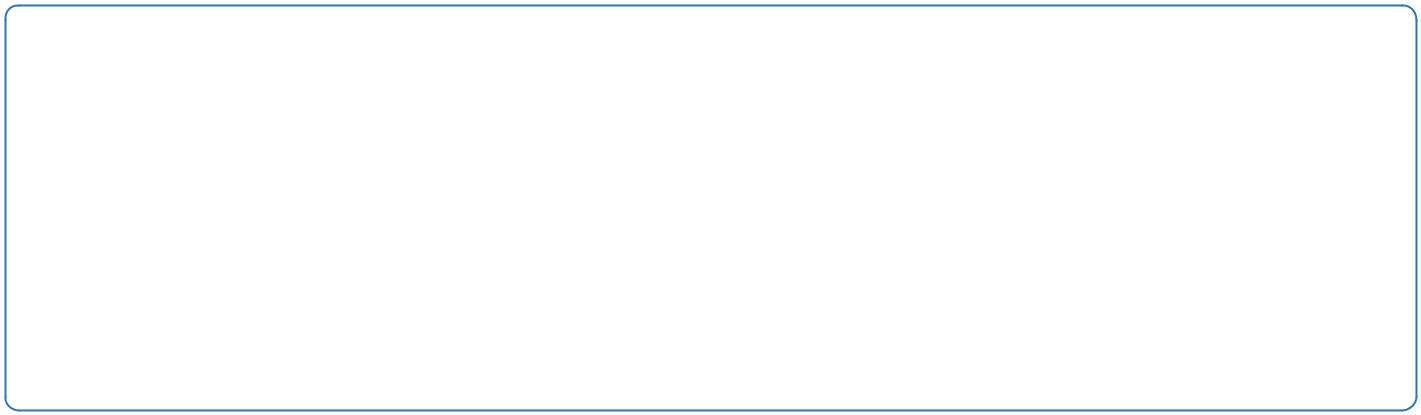 Су - табиғатта ең көп таралған зат. Жер шарының төрттен үш бөлігін су алыпжатыр. Мұхиттар, өзен, көлдерге қоса жер асты сулары да бар. Су бұлт, тұман, бу, жаңбыр түрінде атмосферада да болады. Мұздықтар мен айсбергтер де су болып есептеледі.Су барлық тірі ағзаның құрамында бар. Адамның, өсімдіктер мен жануарлар денесінің белгілі бір бөлігі судан тұрады.Су – негізгі тіршілік көзі. Сусыз тіршілік жоқ . «Судың да сұрауы бар» дейді дана халқымыз. Сондықтан суды үнемдеп жұмсау керек.Тірек сөздер: ________________________________________________________ Cұрақтарға жауап бер.Су жер шарының қандай бөлігін алып жатыр?үштен бір бөлігінүштен екі бөлігінтөрттен бір бөлігінтөрттен үш бөлігінСу табиғатта қалай таралған?2-тапсырмаСуды неліктен «тіршілік көзі» деп санайды? Судың тіршілік үшін маңызы туралы әңгімеле.4142«Су-тіршілік көзі» ортақ тақырыбы бойынша жиынтық бағалаудың нәтижесіне қатысты ата-аналарға ақпарат ұсынуға арналған рубрикаБілім алушының аты-жөні_________________________________________43«Демалыс мәдениеті. Мерекелер» ортақ тақырыбы бойынша жиынтық бағалауСөйлеу әрекетінің түрлеріОқылымЖазылымОқу мақсаты3.2.5.1 Берілген тақырып/сұрақ бойынша түрлідереккөздерден (мәтін, сөздік, сызба, кесте, карта)алған ақпараттарда кездесетін жаңа сөздердіңмағынасын сөздіктер арқылы ашу, жүйелеу,мағлұматтардың маңызды тұстарын анықтау3.2.2.1 Тура және ауыспалы мағыналы сөздердіңмағынасын ажырата білу, сөйлеу барысындақолдану3.4.2.4 Негізгі, туынды зат есім/сын есім/етістікті анықтауБағалау критерийіБілім алушы•	Мәтіннен қажетті ақпараттарды анықтайды•	Тура және ауыспалы мағыналы сөздерді ажыратады•	Негізгі және туынды сын есімдерді ажыратадыОйлау дағдыларының деңгейіБілу және түсінуҚолдануОрындау уақыты20 минут1-тапсырмаМәтінді түсініп оқы. Тапсырмаларды орында.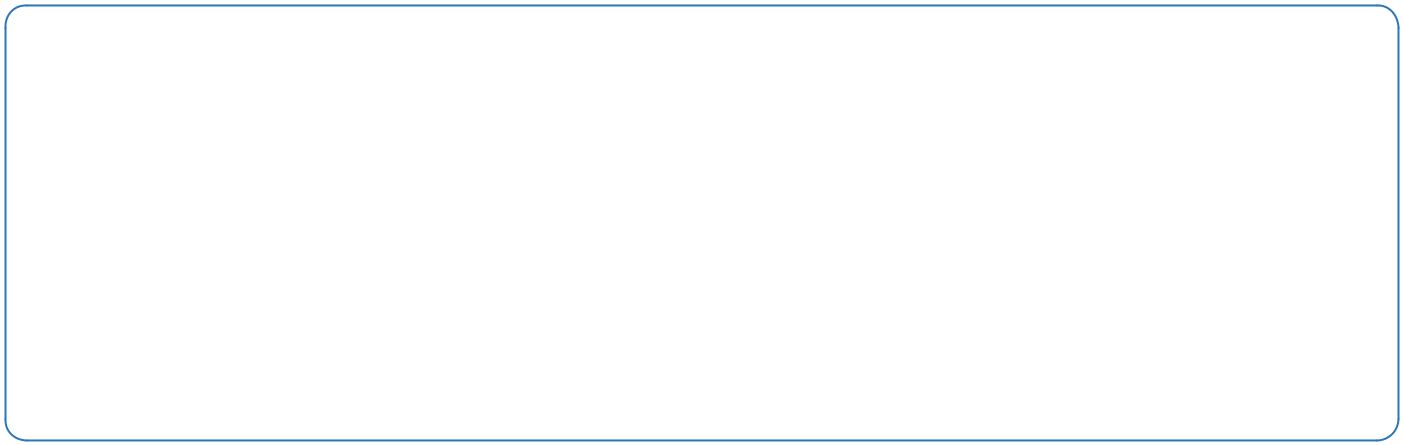 Наурыз – өте көнеден келе жатқан мейрам. Бұл күн мен түн теңелетін, жан-жануарлар төлдеп, адамдардың аузы аққа тиетін күн.«Наурыз » сөзі көне парсы тілінен аударғанда «жаңа күн» деген мағынаны береді. Парсы тілдес халықтар Наурызды бірнеше күн тойлаған. Олар бұл күні отқа май құйып, жаңа өнген жеті дән бойынша келешек егін жайлы болжам жасайды. Жеті ақ кесемен ұлттық көже «сумалақ» ұсынады.Ал қазақ тілінде «Наурыз» сөзі жылдың басы саналатын халықтық мейрам, екіншіден наурыз айы, үшіншіден наурыз күні жасалатын көжеге қатысты айтылған. Қазақ елі бұл күнді «Ұлыстың ұлы күні» деп атайды.Берілген сөздерді мағынасымен сәйкестендір.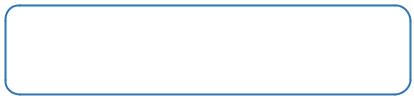 ұлттық мереке атауы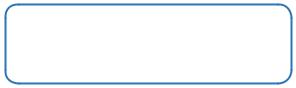 Сумалақ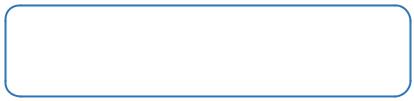 ұлттың атауы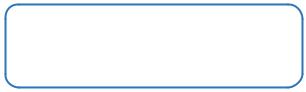 Парсы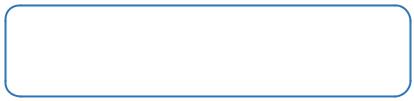 ұлттық тағам атауы44Ақ сөзі қандай мағынада (тура , ауыспалы) қолданылып тұр? Жаз.Аузы аққа тию -   ________________________________Ақ кесемен ұсыну - ________________________________Мәтіннің мазмұнына сәйкес сөйлемдерді белгіле ().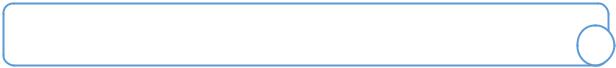 Наурыз» сөзі «жаңа күн» деген мағынаны береді.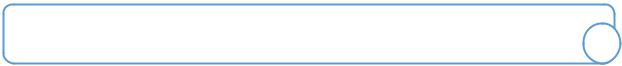 Наурызда күн ұзарып, түн қысқарады.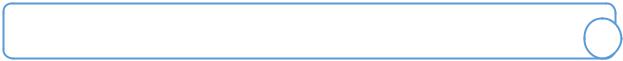 Қазақ елі бұл мерекені «Ұлыс күні» деп атайды.2-тапсырмаМәтіннен бір негізгі және бір туынды сын есім тауып жаз.Негізгі сын есім:  ________________________Туынды сын есім: ________________________45«Демалыс мәдениеті. Мерекелер» ортақ тақырыбы бойынша жиынтық бағалаудың нәтижесіне қатысты ата-аналарғаақпарат ұсынуға арналған рубрикаБілім алушының аты-жөні_________________________________________464-ТОҚСАН БОЙЫНША ЖИЫНТЫҚ БАҒАЛАУДЫҢ СПЕЦИФИКАЦИЯСЫТоқсан бойынша жиынтық бағалаудың мақсатыТоқсан бойынша жиынтық бағалау білім беру мазмұнын жаңарту аясындағы оқу бағдарламасының мазмұнына сәйкес білім алушылардың оқу мақсаттарына жеткендігін тексеруге және тоқсан барысында меңгерген білім, білік және дағдыларын анықтауға бағытталған.Спецификация 3-сыныпта «Қазақ тілі» пәні бойынша тоқсандық жиынтық бағалаудың мазмұны мен өткізу рәсімін сипаттайды.Тоқсан бойынша жиынтық бағалаудың мазмұнын анықтайтын құжаттар«Қазақ тілі» оқу бағдарламасы (орта білім беру мазмұнын жаңарту аясында). Бастауыш білім беру (2-4 сыныптар).4-тоқсан бойынша жиынтық бағалауға шолу3.1 Ұзақтығы – 40 минутБалл саны - 16 баллТыңдалым мен айтылым бөлек тексеріледі.3.2 Жиынтық бағалаудың құрылымыТоқсан бойынша жиынтық бағалауда әртүрлі тапсырмалар: көп таңдауы бар, қысқа және толық жауапты қажет ететін тапсырмалар қолданылады.Көп таңдауы бар тапсырмаларда білім алушы ұсынылған жауап нұсқаларынан дұрысын таңдайды.Қысқа жауапты қажет ететін тапсырмаларда білім алушы сөздер немесе сөйлемдер түрінде жауап береді.Толық жауапты қажет ететін тапсырмалар мәтінді түсінуге, өз ойын ауызша және жазбаша түрде толық, жүйелі, түсінікті етіп жеткізуге бағытталған.Тапсырма бірнеше құрылымдық бөліктерден/сұрақтардан тұруы мүмкін.Берілген нұсқа қысқа және толық жауапты қажет ететін 4 тапсырмадан тұрады.Бірінші тапсырма тыңдалым және айтылым дағдысын, екіншісі - оқылым, үшінші және төртінші тапсырмалар жазылым дағдысын тексеруге бағытталған.4748Тапсырма үлгілері және балл қою кестесі«Қазақ тілі» пәнінен 4-тоқсанға арналған жиынтық бағалаудың тапсырмаларыТыңдалым және айтылымБерілген тірек сөздерді мұқият тыңда. Тірек сөздер мен жоспарды пайдаланып, сурет бойынша әңгіме құрап айт. Әңгімеге тақырып ойлап тап.Тірек сөздер: жаңа бәтеңке, үйдің ауласы, жаңбыр, көлшіктер, су кешу, іздеу, түстен кейін, күннің көзі, булану, табылған бәтеңке, қуаныш.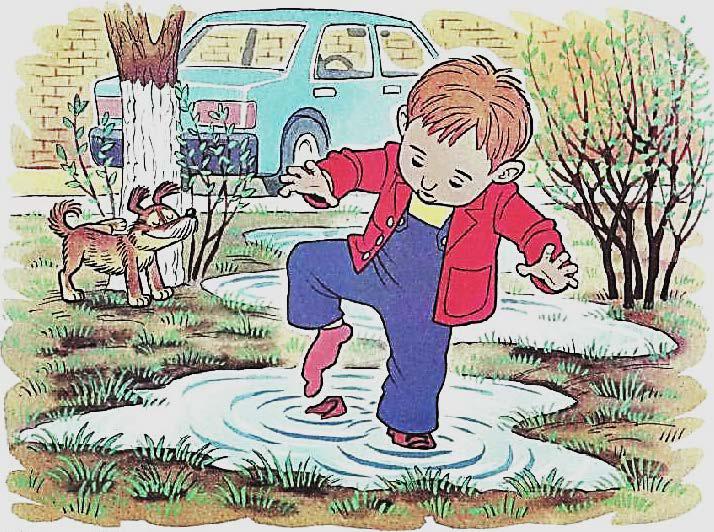 Жоспар:Жаңа бәтеңкеБәтеңкені сынап көруБәтеңке іздеуКүн көзінің көмегі[6]49Балл қою кестесіОқылымМәтінді түсініп оқы. Тапсырмаларды орында.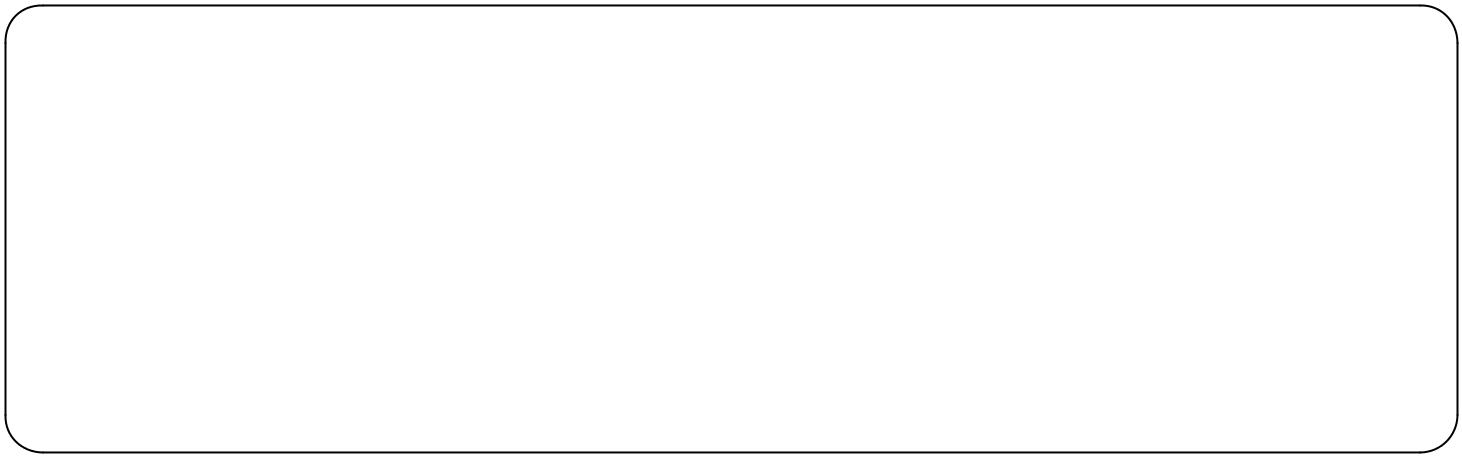 Атасы мен немересі орман ішімен келе жатты. Күн ыстық болатын. Олар мөлдір бұлақтың басына келіп тоқтады. Бұлақтан су ішіп, шөлдерін басты.Рақмет саған, мөлдір бұлақ, - деді атасы.Бұлаққа несіне рақмет айтасыз? Ол сіздің сөзіңізді естімейді, түсінбейді де ғой, - деді немересі күліп.Иә, солай,- деді атасы. - Егер бұлақтан қасқыр су ішсе, ол алғыс айтпас еді. Ал біз - адамбыз. Сен адамдардың не үшін «рақмет» айтатынын білесің бе? - деді жай ғана.Немересі ойланып қалды.Атаның сұрағына сен қалай жауап берер едің? Адамдар не үшін «рақмет» айтады?______________________________________________________________________Мәтіннің мазмұны бойынша пікір білдіруге бағытталған 1 сұрақ құрастырып жаз.______________________________________________________________________Мәтіннің кейіпкерлерін жаз. _____________________________________________Мәтінге ат қой _________________________________________________________Мәтіннің негізгі ойын анықта. _____________________________________________[5]50Балл қою кестесіЖазылымБерілген туынды сөздерді кестеге жіктеп жаз.өнерлі, еңбектен, жаңалықСу сөзінен екі түбірлес сөз жаса._____________________________________________________________________51Тоқсан бойынша жиынтық бағалауды өткізу ережелеріТоқсан бойынша жиынтық бағалау кезінде кабинетіңіздегі көмек ретінде қолдануға мүмкін болатын кез келген көрнекі құралдарды (диаграммалар, кестелер, постерлер, плакаттар немесе карталарды) жауып қойған дұрыс.Тоқсан бойынша жиынтық бағалау басталмас бұрын алғашқы бетінде жазылған нұсқау оқылып, білім алушыларға жұмыстың орындалу ұзақтығы хабарланады. Білім алушыларға жұмыс барысында бір-бірімен сөйлесулеріне болмайтындығы ескертіледі. Нұсқаулықпен таныстырып болғаннан кейін білім алушыларға тоқсан бойынша жиынтық бағалау басталғанға дейін түсінбеген сұрақтарын қоюға болатындығы туралы айтылады.Білім алушылардың жұмысты өздігінен орындап жатқандығына, жұмысты орындау барысында көмек беретін қосымша ресурстарды, мысалы: сөздіктер немесе калькуляторлар (спецификацияда рұқсат берілген жағдайлардан басқа уақытта) пайдалануларына мүмкіндіктерінің жоқ екендігіне көз жеткізіледі. Олардың жұмыс уақытында бір-біріне көмектесулеріне, көшіріп алуларына және сөйлесулеріне болмайтындығы ескертіледі.Білім алушыларға дұрыс емес жауапты өшіргішпен өшірудің орнына, қарындашпен сызып қою ұсынылады.Жұмыс барысында нұсқаулыққа немесе жұмыстың ұзақтығына қатысты білім алушылар тарапынан қойылған сұрақтарға жауап беруге болады. Жекелеген білім алушыларға көмек беруге негізделген кез келген ақпаратты оқуға, айтуға, өзгертіп айтуға немесе көрсетуге тыйым салынады.Тоқсандық жиынтық бағалаудың аяқталуына 5 минут уақыт қалғандығын үнемі хабарлап отыру қажет.Тоқсандық жиынтық бағалау аяқталғаннан кейін білім алушылардан жұмыстарын тоқтатып, қалам/қарындаштарын партаның үстіне қоюларын өтіну керек.Модерация және балл қоюБарлық мұғалімдер балл қою кестесінің бірдей нұсқасын қолданады. Модерация үдерісінде бірыңғай балл қою кестесінен ауытқушылықты болдырмау үшін жұмыс үлгілерін балл қою кестесіне сәйкес тексеру қажет.52Бағалау критерийіТапсырмаДескрипторБалл№Білім алушыСуреттердің негізіндесуреттің мазмұнына сәйкес болжам1мәтіннің мазмұнын1жасайды;болжайдыТірек сөздер ментақырыпқа сәйкес әңгіме құрастырады;1жоспарға сүйеніп,жоспарға сүйеніп,мәтіннің құрылымдық бөліктерін1берілген тақырыпқасақтайды;әңгіме құрастырады2әңгіме құрастырады2сөйлеу кезінде ойын жүйелі жеткізеді;1Сөйлеу барысында тілдікСөйлеу барысында тілдіктірек сөздерді орынды қолданады;1нормаларды сақтайдынормаларды сақтайдысөйлемнің құрылымын сақтайды;1сөйлеу барысында тілдік нормаларды1сақтайды.Жалпы балл7Бағалау критерийіТапсырмаОқу жетістіктерінің деңгейіОқу жетістіктерінің деңгейіОқу жетістіктерінің деңгейі№№ТөменОртаОртаОртаЖоғарыЖоғарыЖоғарыТөменОртаОртаОртаЖоғарыЖоғарыЖоғарыСуреттердің негізіндеСуретбойыншамәтінніңмәтінніңмәтінніңСурет бойынша мәтінніңСурет бойынша мәтінніңСурет бойынша мәтінніңСурет бойынша мәтінніңСурет бойынша мәтінніңСурет бойынша мәтінніңмәтіннің мазмұнынмазмұнын болжауда, берілгенмазмұнын болжауда, берілгенмазмұнын болжауда, берілгенмазмұнын болжауда, берілгенмазмұнын болжауда, берілгенмазмұнын болжауда/тақырыпқамазмұнын болжауда/тақырыпқамазмұнын болжауда/тақырыпқамазмұнын болжап айтады,мазмұнын болжап айтады,мазмұнын болжап айтады,болжайды1-2тақырыпбойыншамәтінмәтінмәтінсәйкес мәтін құрастыруда/сәйкес мәтін құрастыруда/сәйкес мәтін құрастыруда/берілген тақырыпқа сәйкесберілген тақырыпқа сәйкесберілген тақырыпқа сәйкесТірек сөздер менқұрастыруда қиналады.құрастыруда қиналады.құрастыруда қиналады.құрастыруда қиналады.құрастыруда қиналады.мәтіннің құрылымдық бөліктерінмәтіннің құрылымдық бөліктерінмәтіннің құрылымдық бөліктерінжүйелі мәтін құрастырады.жүйелі мәтін құрастырады.жүйелі мәтін құрастырады.жоспарға сүйеніп,сақтауда/тірек сөздердісақтауда/тірек сөздердісақтауда/тірек сөздердіберілген тақырыпқақолдануда қателіктер жібереді.қолдануда қателіктер жібереді.қолдануда қателіктер жібереді.әңгіме құрастырадыСөйлеу барысындатілдік нормалардытілдік нормалардысақтайдыБағалау критерийіТапсырмаДескрипторБалл№№Білім алушыМәтіннің түрлерінмәтіннің мазмұны бойынша сұраққа1ажыратады1жауап береді;Мәтін бойынша пікірМәтін бойынша пікірмәтіннің мазмұнына қатысты өз ойын1білдіруге арналғанбілдіреді;сұрақтарға жауап бередісұрақтарға жауап бередімәтіннің түрін анықтайды;1Көмекші сөздер арқылымәтіннің негізгі ойына сәйкес қорытынды1пайымдау мәтінін жазады2жасай отырып, пайымдау мәтінін жазады;көмекші сөздерді орынды қолданады;1сөздер мен сөйлемдерді қатесіз жазады;1сөйлем құрылымын сақтап жазады.1Жалпы балл7Бағалау критерийіТапсырОқу жетістіктерінің деңгейіОқу жетістіктерінің деңгейіОқу жетістіктерінің деңгейіОқу жетістіктерінің деңгейіОқу жетістіктерінің деңгейімамаТөменТөменТөменОртаОртаОртаОртаОртаЖоғарыЖоғарыЖоғары№ТөменТөменТөменОртаОртаОртаОртаОртаЖоғарыЖоғарыЖоғарыМәтіннің түрлерінМәтіннің түрін анықтауда,Мәтіннің түрін анықтауда,Мәтіннің түрін анықтауда,Мәтіннің түрін анықтауда/Мәтіннің түрін анықтауда/Мәтіннің түрін анықтауда/Мәтіннің түрін анықтауда/Мәтіннің түрін анықтауда/Мәтіннің түрін дұрысМәтіннің түрін дұрысМәтіннің түрін дұрысажыратадымәтіннің мазмұнынамәтіннің мазмұнынамәтіннің мазмұнынамәтіннің мазмұны бойыншамәтіннің мазмұны бойыншамәтіннің мазмұны бойыншамәтіннің мазмұны бойыншамәтіннің мазмұны бойыншаанықтайды және мәтінніңанықтайды және мәтінніңанықтайды және мәтінніңМәтін бойынша пікір1қатысты көзқарасын айтудақатысты көзқарасын айтудақатысты көзқарасын айтудапікір білдіруге бағытталғанпікір білдіруге бағытталғанпікір білдіруге бағытталғанпікір білдіруге бағытталғанпікір білдіруге бағытталғанмазмұнына қатыстымазмұнына қатыстымазмұнына қатыстыбілдіруге арналғанқиналады.қиналады.қиналады.сұрақтарға жауап берудесұрақтарға жауап берудесұрақтарға жауап берудесұрақтарға жауап берудесұрақтарға жауап берудекөзқарасын айтады.көзқарасын айтады.көзқарасын айтады.сұрақтарға жауап бередіқателеседі.сұрақтарға жауап бередіқателеседі.Көмекші сөздер арқылыМәтіннің мазмұнынаМәтіннің мазмұнынаМәтіннің мазмұнынаМәтіннің негізгі ойына сәйкесМәтіннің негізгі ойына сәйкесМәтіннің негізгі ойына сәйкесМәтіннің негізгі ойына сәйкесМәтіннің негізгі ойына сәйкесКөмекші сөздерге сүйеніп,Көмекші сөздерге сүйеніп,Көмекші сөздерге сүйеніп,пайымдау мәтінін жазадысүйеніп, пайымдау мәтінінсүйеніп, пайымдау мәтінінсүйеніп, пайымдау мәтінінқорытынды жасауда/ көмекшіқорытынды жасауда/ көмекшіқорытынды жасауда/ көмекшіқорытынды жасауда/ көмекшіқорытынды жасауда/ көмекшіоқыған мәтін бойыншаоқыған мәтін бойыншаоқыған мәтін бойынша2жазуда қиналады.жазуда қиналады.жазуда қиналады.сөздерді қолдануда/сөздерді қолдануда/сөздерді қолдануда/сөздерді қолдануда/сөздерді қолдануда/пайымдау мәтінін жазады.пайымдау мәтінін жазады.пайымдау мәтінін жазады.сөйлемдердің құрылымынсөйлемдердің құрылымынсөйлемдердің құрылымынсөйлемдердің құрылымынсөйлемдердің құрылымынсақтауда қателіктер жібереді.сақтауда қателіктер жібереді.сақтауда қателіктер жібереді.сақтауда қателіктер жібереді.сақтауда қателіктер жібереді.№ОртақСөйлеуОқу мақсатыТапсырманыңТапсырмаЖалпытақырыпәрекетініңсипаттамасысаныбаллтүрлері1Тірі табиғатТыңдалым және3.1.1.1 Тыңдаған материалБілім алушы қысқа, толықЖақсыданайтылымбойынша тірек сөздердіжауаптарды қажет ететінүйрен,белгілеу, ашық және жабықтапсырманы орындайды.жаманнансұрақтарға жауап беружирен3.1.4.1 Тірек сөздер мен16жоспарды пайдалана отырып,берілген тақырып бойыншаәңгіме құрау3.1.3.1 Түрлі жағдаяттағы(қоғамдық ортада) қатысымдықәрекеттерде өз сөзін жүйелітүрде жоспарлап, тілдікнормаларды сақтап сөйлесу2Оқылым3.2.3.1 Мәтін мазмұныБілім алушы ашық түрдегібойынша пікір білдіругеқысқа жауапты қажетбағытталған сұрақтарететін тапсырманықұрастыру және жауап беруорындайды.153.2.4.1 Өз бетінше мәтінніңтақырыбын және мұғалімніңкөмегімен негізгі ойды анықтау3Жазылым3.3.7.1   Қаратпа,   қыстырмаБілім алушы ашықсөздерді ажырату және тыныстүрдегі қысқа жауапты15белгілерін дұрыс қоюқажет ететін тапсырманыорындайды.Жалпы баллЖалпы балл316ТапсырмаЖауапБаллҚосымша ақпарат№Қосымша ақпарат№Күшіктің төсі ақ болғандықтан1Тауықтарды қуалағанына/ Есік1Сұрақтың мазмұнынаалдындағы тауықтарды қуып, мазасәйкес баламалы жауаптарбермегені үшін күледі/қабылданады.1Білім алушының ықтимал жауабы:1Сұрақтарға сәйкес жүйеліМенің сүйкімді мысығым бар. Оныңмәтін құрастырады.түсі қара, бауыры ақ. Мен оны1Сөйлемдердің құрылымынАқбауыр деп атадым. Ақбауыр әлі1Сөйлемдердің құрылымынАқбауыр деп атадым. Ақбауыр әлісақтайды.кішкентай. Ол жіппен ойнағандысақтайды.кішкентай. Ол жіппен ойнағанды1Сөйлеу кезінде ойынжақсы көреді.1Сөйлеу кезінде ойынжақсы көреді.жүйелі жеткізеді.жүйелі жеткізеді.1Сөйлеу барысында тілдікнормаларды сақтайды.Жалпы баллЖалпы балл6ТапсырмаЖауапБаллҚосымша ақпаратҚосымша ақпаратҚосымша ақпарат№Қосымша ақпаратҚосымша ақпаратҚосымша ақпарат№Кемінде2кейіпкер  аталғанСәлім, Әлім, қарт1жағдайда1балл  қойылады.2Сәлім, Әлім, қартАта/қария/қарт кісі сөздері деАта/қария/қарт кісі сөздері деАта/қария/қарт кісі сөздері де2Ата/қария/қарт кісі сөздері деАта/қария/қарт кісі сөздері деАта/қария/қарт кісі сөздері деқабылданады.қабылданады.қабылданады.Үлкен кісімен сәлемдеспегеніне1Сұрақтың мазмұнына сәйкесСұрақтың мазмұнына сәйкесСұрақтың мазмұнына сәйкесұялды/ Қарттың айтқан сөзіненбаламалы, қысқа және толықбаламалы, қысқа және толықбаламалы, қысқа және толықұялды/ Өз ісіне өкінді/жауаптар қабылданады.жауаптар қабылданады.жауаптар қабылданады.Білім алушының ықтимал жауабы:1Сәлімнің іс-әрекеті ұнады. Себебіол қарт кісімен амандасты/ Сәлім,өйткені ол атаға сәлем берді/Әлімнің танымайтын кісіменсәлемдеспейтіні ұнамады/ Әлімұнамады, себебі танымайтынадамдармен амандаспады.Әдепті бала/Достар/Күтпеген1Мәтіннің мазмұнына сәйкесМәтіннің мазмұнына сәйкесМәтіннің мазмұнына сәйкесӘдепті бала/Достар/Күтпегенбасқа тақырыптар дабасқа тақырыптар дабасқа тақырыптар дақонақбасқа тақырыптар дабасқа тақырыптар дабасқа тақырыптар дақонаққабылданады.қабылданады.қабылданады.қабылданады.қабылданады.қабылданады.Әдептілік белгісі – иіліп сәлем1бергеніЖалпы баллЖалпы балл5Жалпы баллЖалпы баллБалл қою кестесіБалл қою кестесіТапсырмаЖауапБаллҚосымша ақпаратТапсырмаҚосымша ақпарат№Қосымша ақпарат№Балам13Ата13Балам, мені көшеден өткізіп1Тапсырманыңжіберші/Иә, балам, оқып жүрсің бе?/мазмұнына сәйкесСу бере салшы, балам!/…баламалысөйлемдер деҚайырлы таң, ата!/ Ата, қайда бара1сөйлемдер деҚайырлы таң, ата!/ Ата, қайда барақабылданады.жатырмыз? Иә, ата, тыңдап тұрмын/қабылданады.жатырмыз? Иә, ата, тыңдап тұрмын/Қаратпа сөздің тыныс белгісін дұрыс1қояды.Жалпы баллЖалпы балл5Бағалау критерийіТапсырмаДескрипторБалл№№Білім алушыӨзгенің пікіріне қатыстымәтінде берілген пікірге қатысты1көзқарасын білдіреді1көзқарасын білдіреді;1өз ойына дәлелді пікір айтады;1берілген сөз тіркесінің мағынасын1анықтайды;Сөйлеу барысында тілдіктақырыпқа сәйкес жүйелі мәтін1нормаларды сақтайды2құрастырады;Қаратпа, қыстырмаҚаратпа, қыстырмасөйлем құрылымын сақтайды;1сөздерді орындысөздерді орындықаратпа сөздерді орынды1қолданадықолданады;сөйлеу барысында тілдік1нормаларды сақтайды.Жалпы балл7БағалауТапсырОқу жетістіктерінің деңгейіОқу жетістіктерінің деңгейіОқу жетістіктерінің деңгейікритерийікритерийіма №критерийікритерийіма №ТөменТөменТөменОртаОртаОртаЖоғарыЖоғарыЖоғарыЖоғарыЖоғарыТөменТөменТөменОртаОртаОртаЖоғарыЖоғарыЖоғарыЖоғарыЖоғарыӨзгенің пікірінеӨзгенің пікіріне1Мәтінде айтылған пікіргеМәтінде айтылған пікіргеМәтінде айтылған пікіргеМәтінде айтылған пікіргеМәтінде айтылған пікіргеМәтінде айтылған пікіргеМәтінде айтылған пікіргеМәтінде айтылған пікіргеМәтінде айтылған пікіргеМәтінде айтылған пікіргеМәтінде айтылған пікіргеқатыстықатысты ойын айтуда жәнеқатысты ойын айтуда жәнеқатысты ойын айтуда жәнеқатысты ойын айтуда/ өзқатысты ойын айтуда/ өзқатысты ойын айтуда/ өзқатысты ойын айтады жәнеқатысты ойын айтады жәнеқатысты ойын айтады жәнеқатысты ойын айтады жәнеқатысты ойын айтады жәнекөзқарасынкөзқарасыннегіздеуде қиналады.негіздеуде қиналады.негіздеуде қиналады.көзқарасын негіздеуде қателіктеркөзқарасын негіздеуде қателіктеркөзқарасын негіздеуде қателіктернегіздейді.негіздейді.негіздейді.негіздейді.негіздейді.білдіредібілдіредіжібереді.білдіредібілдіредіжібереді.СөйлеубарысындаТақырыпқа сәйкес мәтінТақырыпқа сәйкес мәтінТақырыпқа сәйкес мәтінТақырыпқа сәйкес мәтінТақырыпқа сәйкес мәтінТақырыпқа сәйкес мәтінТақырыпқа сәйкес мәтінТақырыпқа сәйкес мәтінТақырыпқа сәйкес мәтінТақырыпқа сәйкес мәтінТақырыпқа сәйкес мәтінтілдік  нормалардытілдік  нормалардықұрастыруда, сөйлеуқұрастыруда, сөйлеуқұрастыруда, сөйлеуқұрастыруда/ қаратпа сөздердіқұрастыруда/ қаратпа сөздердіқұрастыруда/ қаратпа сөздердіқұрастырады және сөйлеуқұрастырады және сөйлеуқұрастырады және сөйлеуқұрастырады және сөйлеуқұрастырады және сөйлеусақтайдысақтайды2барысында қаратпабарысында қаратпабарысында қаратпақолдануда/сөйлеу барысындақолдануда/сөйлеу барысындақолдануда/сөйлеу барысындабарысында тілдік нормалардыбарысында тілдік нормалардыбарысында тілдік нормалардыбарысында тілдік нормалардыбарысында тілдік нормалардыҚаратпа,қыстырмасөздерді қолданудасөздерді қолданудасөздерді қолданудатілдік нормаларды сақтаудатілдік нормаларды сақтаудатілдік нормаларды сақтаудасақтайды.сақтайды.сақтайды.сақтайды.сақтайды.сөздердіорындықиналады.қиналады.қиналады.қателіктер жібереді.қателіктер жібереді.қателіктер жібереді.қолданадықолданадықолданадықолданадыБағалау критерийіТапсырмаДескрипторБалл№№Білім алушыҰқсас тақырыптамәтіндердің стилін ажыратады;1берілген мәтіндерді1берілген мәтіндерді1мәтіндердің ұқсастығын анықтайды;1салыстырасипаттайдыНегізгі түбірденберілген түбір сөздерден туынды сөздертуынды сөздер2жасайды:жасайды1-туынды сөз12-туынды сөз13- туынды сөз1Сөйлем мүшелерінбастауышты анықтайды;1ажыратады3ажыратады3баяндауышты анықтайды.1Жалпы балл7Бағалау критерийіТапсырмаОқу жетістіктерінің деңгейіОқу жетістіктерінің деңгейіОқу жетістіктерінің деңгейіОқу жетістіктерінің деңгейіОқу жетістіктерінің деңгейіОқу жетістіктерінің деңгейі№№ТөменТөменТөменТөменТөменТөменОртаЖоғарыЖоғарыЖоғарыТөменТөменТөменТөменТөменТөменОртаЖоғарыЖоғарыЖоғарыҰқсас тақырыптаҰқсас тақырыпта берілгенҰқсас тақырыпта берілгенҰқсас тақырыпта берілгенҰқсас тақырыпта берілгенҰқсас тақырыпта берілгенҰқсас тақырыпта берілгенМәтінніңстилінанықтауда/анықтауда/анықтауда/анықтауда/Мәтіндерді салыстыра отырып,Мәтіндерді салыстыра отырып,Мәтіндерді салыстыра отырып,берілген мәтіндерді1мәтіндерді салыстыруда,мәтіндерді салыстыруда,мәтіндерді салыстыруда,мәтіндерді салыстыруда,мәтіндерді салыстыруда,мәтіндерді салыстыруда,мәтіндердіңұқсастығынұқсастығынтабудатабудатабудаұқсастығын  атайды жәнеұқсастығын  атайды жәнеұқсастығын  атайды жәнесалыстырамәтіннің стилін анықтаудамәтіннің стилін анықтаудамәтіннің стилін анықтаудамәтіннің стилін анықтаудамәтіннің стилін анықтаудамәтіннің стилін анықтаудақателеседі.мәтіннің стилін анықтайды.мәтіннің стилін анықтайды.мәтіннің стилін анықтайды.сипаттайдықиналады.қиналады.қиналады.сипаттайдықиналады.қиналады.қиналады.Негізгі түбірденТүбір сөздерге жұрнақтарТүбір сөздерге жұрнақтарТүбір сөздерге жұрнақтарТүбір сөздерге жұрнақтарТүбір сөздерге жұрнақтарТүбір сөздерге жұрнақтарТүбір   сөздергеТүбір   сөздергежұрнақтаржұрнақтаржұрнақтаржұрнақтарТүбір сөздерге жұрнақтар жалғауТүбір сөздерге жұрнақтар жалғауТүбір сөздерге жұрнақтар жалғаутуынды сөз2жалғау арқылы туындыжалғау арқылы туындыжалғау арқылы туындыжалғау арқылы туындыжалғау арқылы туындыжалғау арқылы туындыжалғау арқылы туындыжалғау арқылы туындыжалғау арқылы туындысөздерсөздерсөздерарқылы туынды сөздер жасайдыарқылы туынды сөздер жасайдыарқылы туынды сөздер жасайдыжасайдысөздер жасауда қиналады.сөздер жасауда қиналады.сөздер жасауда қиналады.сөздер жасауда қиналады.сөздер жасауда қиналады.сөздер жасауда қиналады.жасауда қателіктер жібереді.жасауда қателіктер жібереді.жасауда қателіктер жібереді.жасауда қателіктер жібереді.жасауда қателіктер жібереді.жасауда қателіктер жібереді.Сөйлем мүшелерінСөйлемнің тұрлаулыСөйлемнің тұрлаулыСөйлемнің тұрлаулыСөйлемнің тұрлаулыСөйлемнің тұрлаулыСөйлемнің тұрлаулыСөйлемнің тұрлаулы мүшелерінСөйлемнің тұрлаулы мүшелерінСөйлемнің тұрлаулы мүшелерінСөйлемнің тұрлаулы мүшелерінСөйлемнің тұрлаулы мүшелерінСөйлемнің тұрлаулы мүшелерінСөйлемнің тұрлаулы мүшелерінСөйлемнің тұрлаулы мүшелерінСөйлемнің тұрлаулы мүшелерінажыратады3мүшелерін анықтаудамүшелерін анықтаудамүшелерін анықтаудамүшелерін анықтаудамүшелерін анықтаудамүшелерін анықтаудаанықтауда қателеседі: бастауыш/анықтауда қателеседі: бастауыш/анықтауда қателеседі: бастауыш/анықтауда қателеседі: бастауыш/анықтауда қателеседі: бастауыш/анықтауда қателеседі: бастауыш/дұрыс анықтайды.дұрыс анықтайды.дұрыс анықтайды.қиналады.қиналады.баяндауышқиналады.қиналады.баяндауыш№ОртақСөйлеуОқу мақсатыТапсырманыңТапсырмаЖалпытақырыпәрекетініңсипаттамасысаныбаллтүрлері1УақытТыңдалым және3.1.2.1 Мәтіннің тақырыбы менБілім алушы ашықайтылымберілген суреттер/фото/түрдегі толық жауаптыСәулетдиаграмма  бойынша  мәтінніңқажет ететін16мазмұнын болжаутапсырманы орындайды3.1.3.1 Түрлі жағдаяттағы(қоғамдық ортада) қатысымдықәрекеттерде өз сөзін жүйелітүрде жоспарлап, тілдікнормаларды сақтап сөйлесу2Оқылым3.2.6.1 Мұғалімнің көмегіменБілім алушы ашықұқсас тақырыпта берілген мәтінтүрдегі қысқа жауаптытүрлерін/ стилін (көркем мәтін,қажет ететін тапсырманығылыми-танымдық мәтінорындайды.15/жанрын салыстырып,ұқсастықтары менайырмашылықтарын табу3Жазылым3.4.2.7 Сөйлемнің тұрлаулыБілім алушы ашықТілдік(бастауыш, баяндауыш) жәнетүрдегі қысқа жауаптынормалардыңтұрлаусыз мүшелерін ажыратуқажет ететінқолданысы3.4.2.8 Мұғалімнің көмегіментапсырманы орындайды15жалаң және жайылмасөйлемдерді ажырату3.3.7.2 Мұғалім көмегіменбастауыш пен баяндауыштыңарасына қойылатынсызықшаның орнын білу жәнеқоюЖалпы баллЖалпы балл316ТапсырмаЖауапБалл№Қосымша ақпаратБілім алушының ықтимал жауабы:1Тапсырманың мазмұнына1Қожа Ахмет Ясауидың кесенесісәйкес баламалы, қысқа жәнетуралы/Түркістандағы кесенетолық жауаптартуралы/Кесенені сипаттау туралықабылданады.Тақырыбы бірдей, кесене туралы/1Мәтінде кесене көбірек сипатталған/Білім алушының ықтимал жауабы:1Тақырыпқа сәйкес жүйеліМен Астана қаласында тұрамын.мәтін құрастырады.Астана - әсем қала. Қаладағы зәулімАстана - әсем қала. Қаладағы зәулім1Сөйлемнің құрылымынүйлер, ғимараттар, театрлар мен1Сөйлемнің құрылымынүйлер, ғимараттар, театрлар менсақтайды.мұражайлар алыстан көз тартады.сақтайды.мұражайлар алыстан көз тартады.1Сөйлеу кезінде ойын жүйелі«Бәйтерек» монументін Астананың1Сөйлеу кезінде ойын жүйелісимволы деп білеміз. Бәйтерек «зәулімжеткізеді.ағаш», «өмір ағашы» дегенағаш», «өмір ағашы» дегенСөйлеу барысында тілдікмағыналарды береді. Оның биіктігі 97Сөйлеу барысында тілдікмағыналарды береді. Оның биіктігі 971нормаларды сақтайды.метр. Ол елорданың Алматыдан1нормаларды сақтайды.метр. Ол елорданың АлматыданАстанаға ауысқан уақытын бейнелейді.Астанада көрікті ғимараттар өте көп.Жалпы баллЖалпы балл6Мәтіннің түріМәтіннің жанрыТапсырмаЖауапБаллҚосымша ақпаратТапсырмаҚосымша ақпарат№Қосымша ақпарат№1Әр дұрыс жауапқа21 балл қойылады.2түріжанры1 балл қойылады.2түріжанры11 балл қойылады.1-мәтінәңгімелеуәңгіме11-мәтінәңгімелеуәңгіме12-мәтінпайымдауөлең1111ТапсырманыңМәтіндер уақыт туралы/МәтіндердіңМәтіндер уақыт туралы/МәтіндердіңМәтіндер уақыт туралы/МәтіндердіңМәтіндер уақыт туралы/Мәтіндердіңмазмұнына сәйкесМәтіндер уақыт туралы/МәтіндердіңМәтіндер уақыт туралы/МәтіндердіңМәтіндер уақыт туралы/МәтіндердіңМәтіндер уақыт туралы/Мәтіндердіңбаламалы, қысқа жәнетақырыбы ұқсас/тақырыбы ұқсас/тақырыбы ұқсас/баламалы, қысқа жәнетақырыбы ұқсас/тақырыбы ұқсас/тақырыбы ұқсас/толық жауаптартолық жауаптарқабылданады.Жалпы баллЖалпы баллЖалпы балл5ТапсырмаЖауапБаллҚосымша ақпарат№Қосымша ақпарат№Бастауыш пенАлматы – сәулетті қала.1баяндауыштың арасына3сызықша қояды.31Бастауышты анықтайды.1Баяндауышты анықтайды.1Тұрлаусыз мүшелердіанықтайды.жайылма сөйлем1Сөйлемнің түрінжайылма сөйлеманықтайды.анықтайды.Жалпы баллЖалпы балл5Жалпы баллЖалпы баллЖоспар:Жоспар:1.Отбасылық байқауОтбасылық байқау2.Өнер сайысыӨнер сайысы3.Жүлделі орынЖүлделі орынБағалау критерийіБағалау критерийіБағалау критерийіТапсырмаДескрипторБалл№№Білім алушыМәтінге қатысты тірекМәтінге қатысты тірекМәтінге қатысты тірекмәтіннен тірек сөздерді анықтайды;1сөздерді анықтайдысөздерді анықтайдысөздерді анықтайды1сөздерді анықтайдысөздерді анықтайдысөздерді анықтайды1мәтіннің мазмұны бойыншаМәтінМәтінбойыншасұрақтарға жауап береді:сұрақтарғасұрақтарғажауап1-сұрақ1бередібереді2-сұрақ13-сұрақ1Тірек сөздер менТірек сөздер менТірек сөздер менжоспарға сәйкес жүйелі мәтін1жоспарға сүйеніп,жоспарға сүйеніп,жоспарға сүйеніп,2құрастырады;берілген тақырыпқаберілген тақырыпқаберілген тақырыпқаберілген тақырыпқаберілген тақырыпқаберілген тақырыпқасөйлемдердің құрылымын сақтайды;1әңгіме құрастырадыәңгіме құрастырадыәңгіме құрастырадыәңгіме құрастырадыәңгіме құрастырадыәңгіме құрастырадытірек сөздерді орынды пайдаланады;1Сөйлеу барысындаСөйлеу барысындаСөйлеу барысындаСөйлеу барысындаСөйлеу барысындаСөйлеу барысындасөйлеу барысында тілдік нормаларды1тілдік нормалардытілдік нормалардытілдік нормалардысақтайды.сақтайдысақтайдыЖалпы баллЖалпы баллЖалпы балл8Бағалау критерийіТапсырмаОқу жетістіктерінің деңгейіОқу жетістіктерінің деңгейіОқу жетістіктерінің деңгейі№№ТөменТөменТөменОртаОртаОртаЖоғарыЖоғарыЖоғарыМәтінге қатысты тірекТыңдаған материал бойыншаТыңдаған материал бойыншаТыңдаған материал бойыншаТыңдаған материалТыңдаған материалТыңдаған материалТыңдаған материалТыңдаған материалТыңдаған материалсөздерді анықтайды1тірек сөздерді анықтауда,тірек сөздерді анықтауда,тірек сөздерді анықтауда,бойынша тірек сөздердібойынша тірек сөздердібойынша тірек сөздердібойынша тірек сөздердібойынша тірек сөздердібойынша тірек сөздердіМәтін бойыншамәтіннің мазмұны бойыншамәтіннің мазмұны бойыншамәтіннің мазмұны бойыншаанықтауда/ ашық / жабықанықтауда/ ашық / жабықанықтауда/ ашық / жабықанықтайды, мәтінніңанықтайды, мәтінніңанықтайды, мәтінніңсұрақтарға жауап бередісұрақтарға жауап берудесұрақтарға жауап берудесұрақтарға жауап берудесұрақтарға жауап берудесұрақтарға жауап берудесұрақтарға жауап берудемазмұны бойыншамазмұны бойыншамазмұны бойыншақиналады.қиналады.қиналады.қателіктер жібереді.қателіктер жібереді.қателіктер жібереді.сұрақтарға дұрыс жауапсұрақтарға дұрыс жауапсұрақтарға дұрыс жауапбереді.береді.Тірек сөздер менБерілген жоспар мен тірекБерілген жоспар мен тірекБерілген жоспар мен тірекЖоспарға сәйкес әңгімеЖоспарға сәйкес әңгімеЖоспарға сәйкес әңгімеБерілген жоспар мен тірекБерілген жоспар мен тірекБерілген жоспар мен тірекжоспарға сүйеніп,2сөздер бойынша әңгімесөздер бойынша әңгімесөздер бойынша әңгімеқұрастыруда/ сөйлемніңқұрастыруда/ сөйлемніңқұрастыруда/ сөйлемніңсөздер бойынша тақырыпқасөздер бойынша тақырыпқасөздер бойынша тақырыпқаберілген тақырыпқақұрастыруда қиналады.құрастыруда қиналады.құрастыруда қиналады.құрылымын сақтауда/ тірекқұрылымын сақтауда/ тірекқұрылымын сақтауда/ тірексәйкес әңгіме құрастырады.сәйкес әңгіме құрастырады.сәйкес әңгіме құрастырады.әңгіме құрастырадысөздерді қолданудасөздерді қолданудасөздерді қолданудаСөйлеу барысында тілдікқателіктер жібереді.нормаларды сақтайды1-мәтін бойынша2-мәтін бойыншаБағалау критерийіТапсырмаДескрипторБалл№№Білім алушыҰқсас тақырыптамәтіндердің ұқсастығын анықтайды1берілген мәтіндерді(тақырыбы, түрі);салыстыра сипаттайдысалыстыра сипаттайдымәтіндердің айырмашылығын атайды1Мәтіннен қажетті(стилі, жанры);ақпараттарды1ақпараттарды1бірінші мәтінге қатысты маңызды1анықтайдыақпараттарды анықтайды;екінші мәтінге қатысты маңызды1ақпараттарды анықтайды;Есептік және реттік сан2есептік сан есімдерді анықтайды;1есімдерді ажыратадыесімдерді ажыратадыесептік сан есімдерді реттік сан есімдерге1түрлендіреді.Жалпы балл6БағалауТапсырмаОқу жетістіктерінің деңгейіОқу жетістіктерінің деңгейіОқу жетістіктерінің деңгейікритерийі№критерийі№ТөменТөменТөменОртаОртаОртаЖоғарыЖоғарыЖоғарыТөменТөменТөменОртаОртаОртаЖоғарыЖоғарыЖоғарыҰқсас тақырыптаҰқсас тақырыпта берілгенҰқсас тақырыпта берілгенҰқсас тақырыпта берілгенБерілген мәтіндердіңБерілген мәтіндердіңБерілген мәтіндердіңБерілген мәтіндерді салыстыраБерілген мәтіндерді салыстыраБерілген мәтіндерді салыстыраберілген мәтіндерді1мәтіндерді салыстыруда,мәтіндерді салыстыруда,мәтіндерді салыстыруда,ұқсастығын/айырмашылығынұқсастығын/айырмашылығынұқсастығын/айырмашылығынсипаттайды, мәтіннен маңыздысипаттайды, мәтіннен маңыздысипаттайды, мәтіннен маңыздысалыстырамәтіннен маңыздымәтіннен маңыздымәтіннен маңыздысипаттауда, мәтіннен маңыздысипаттауда, мәтіннен маңыздысипаттауда, мәтіннен маңыздыақпараттарды анықтайды.ақпараттарды анықтайды.ақпараттарды анықтайды.сипаттайдыақпараттарды анықтаудаақпараттарды анықтаудаақпараттарды анықтаудаақпараттарды анықтаудаақпараттарды анықтаудаақпараттарды анықтаудаМәтіннен қажеттіқиналады.қиналады.қиналады.қателіктер жібереді.қателіктер жібереді.қателіктер жібереді.ақпараттардыақпараттардыанықтайдыанықтайдыЕсептік және реттік2Есептік сан есімдердіЕсептік сан есімдердіЕсептік сан есімдердіЕсептік сан есімдердіЕсептік сан есімдердіЕсептік сан есімдердіЕсептік сан есімдерді реттікЕсептік сан есімдерді реттікЕсептік сан есімдерді реттіксан есімдердіанықтауда, оларды реттік сананықтауда, оларды реттік сананықтауда, оларды реттік сананықтауда/ есептік сананықтауда/ есептік сананықтауда/ есептік сансан есімдерге дұрыссан есімдерге дұрыссан есімдерге дұрысажыратадыесімдерге түрлендірудеесімдерге түрлендірудеесімдерге түрлендірудеесімдерді реттік сан есімдергеесімдерді реттік сан есімдергеесімдерді реттік сан есімдергетүрлендіреді.түрлендіреді.түрлендіреді.қиналады.қиналады.қиналады.түрлендіруде қателіктертүрлендіруде қателіктертүрлендіруде қателіктержібереді.жібереді.№ОртақСөйлеуОқу мақсатыТапсырманыңТапсырмЖалпытақырыпәрекетініңсипаттамасыа саныбаллтүрлері1ӨнерТыңдалым және3.1.2.1 Мәтіннің тақырыбы мен берілгенБілім алушы ашықайтылымсуреттер/фото/диаграмма бойынша мәтінніңтүрдегі толықАтақтымазмұнын болжаужауапты қажет ететін16тұлғалар3.1.4.1 Тірек сөздер мен жоспарды пайдаланатапсырманыотырып, берілген тақырып бойынша әңгімеорындайды.құрау3.1.3.1 Түрлі жағдаяттағы (қоғамдық ортада)қатысымдық әрекеттерде өз сөзін жүйелі түрдежоспарлап, тілдік нормаларды сақтап сөйлесу2Оқылым3.2.3.1. Мәтін мазмұны бойынша пікір білдіругеБілім алушы ашықбағытталған сұрақтар құрастыру және жауаптүрдегі қысқаберужауапты қажет ететін3.2.4.1 Өз бетінше мәтіннің тақырыбын жәнетапсырманы15мұғалімнің көмегімен негізгі ойды анықтауорындайды.3.2.5.1 Берілген тақырып/сұрақ бойынша түрлідереккөздерден (мәтін, сөздік, сызба, кесте,карта) алған ақпараттарда кездесетін жаңасөздердің мағынасын сөздіктер арқылы ашу,жүйелеу, мағлұматтардың маңызды тұстарынанықтау3Жазылым3.3.3.1 Оқыған, тыңдаған және аудиовизуалдыБілім алушы ашық3.3.3.1 Оқыған, тыңдаған және аудиовизуалдытүрдегі толық15материалдар бойынша мұғалімнің көмегіментүрдегі толық15материалдар бойынша мұғалімнің көмегіменжауапты қажетжоспар құрып, мазмұндама жазужауапты қажетжоспар құрып, мазмұндама жазуететін  тапсырманыететін  тапсырманыорындайды.Жалпы баллЖалпы балл316ТапсырЖауапБаллҚосымша ақпаратҚосымша ақпаратҚосымша ақпаратма №Білім алушының ықтимал жауабы:Білім алушының ықтимал жауабы:БілімалушыныңалушыныңсуреттіңОрмандағы жануарлардың концертіОрмандағы жануарлардың концерті1мазмұнынамазмұнынақатысты  айтылғанқатысты  айтылғантуралы/Жануардың туған күні туралы/дұрыс болжамы қабылданады.дұрыс болжамы қабылданады.дұрыс болжамы қабылданады.дұрыс болжамы қабылданады.1Жануарлардың достығы туралы/Жануарлардың достығы туралы/11Жануарлар ормандағы ашық алаңқайғаЖануарлар ормандағы ашық алаңқайғаТақырыпқаТақырыпқасәйкес  кезкелгенЖануарлар ормандағы ашық алаңқайғаЖануарлар ормандағы ашық алаңқайғаТақырыпқаТақырыпқасәйкес  кезкелгенжиналды.   Әрқайсысы   өз   өнерінжиналды.   Әрқайсысы   өз   өнерін1мәтін қабылданады.мәтін қабылданады.мәтін қабылданады.көрсетпек болды.көрсетпек болды.Тақырыпқа сәйкес жүйелі әңгімеТақырыпқа сәйкес жүйелі әңгімеТақырыпқа сәйкес жүйелі әңгімеТақырыпқа сәйкес жүйелі әңгімеОртаға гитарасын асынып аю шықты.Ортаға гитарасын асынып аю шықты.құрастырады.құрастырады.құрастырады.Оған  қасқыр  мен  қоян,  жолбарысОған  қасқыр  мен  қоян,  жолбарысОған  қасқыр  мен  қоян,  жолбарысОған  қасқыр  мен  қоян,  жолбарысМәтіннің құрылымдықМәтіннің құрылымдықМәтіннің құрылымдыққосылып,  бәрі  бірдей  әуен  ойнайқосылып,  бәрі  бірдей  әуен  ойнайМәтіннің құрылымдықМәтіннің құрылымдықМәтіннің құрылымдықбастады.Тиіндер мен тышқандар билей1бөліктерін сақтайды.бөліктерін сақтайды.бөліктерін сақтайды.жөнелді. Олардың өнерін тамашалағанжөнелді. Олардың өнерін тамашалағанжөнелді. Олардың өнерін тамашалағанжөнелді. Олардың өнерін тамашалаған1Тірексөздердіорындыбасқа жануарлар риза болды. Концертбасқа жануарлар риза болды. Концерт1Тірексөздердіорындыкөңілді өтті.көңілді өтті.қолданады.қолданады.көңілді өтті.көңілді өтті.СөйлемдегіСөйлемдегісөздердіңорын1тәртібін сақтайды.тәртібін сақтайды.тәртібін сақтайды.1СөйлеуСөйлеубарысындатілдікнормаларды сақтайды.нормаларды сақтайды.нормаларды сақтайды.Жалпы баллЖалпы балл6ТапсырмаЖауапБаллҚосымша ақпарат№Қосымша ақпарат№Жолдасы оған бір бума кітап беріп1кетті.Ол кітаптарды бірнеше қайтара оқыды1Әл-Фараби кітапты неліктен бірнеше1Пікір білдіруге2рет оқыды?/Жолдасы кітапты небағытталған сұрақтар2себепті беріп кетті?/Кітапты қайталапқабылданады.оқуына не себеп болды?/...Қайта қайта оқу/Қызық кітап/Оқудың1Мәтіннің мазмұнынапайдасы/..сәйкес баламалытақырыптарқабылданады.Талап қылмай мұратқа жетпес1Жалпы баллЖалпы балл5Жалпы баллЖалпы баллТапсырмаЖауапБаллҚосымша ақпаратҚосымша ақпаратҚосымша ақпарат№Қосымша ақпаратҚосымша ақпаратҚосымша ақпарат№Білімалушыныңықтимал1Мәтінніңмазмұнынмазмұнынжауабы:жоспарғасәйкес,жүйелі3Әбу Насыр әл-Фарабиге бір адамӘбу Насыр әл-Фарабиге бір адамӘбу Насыр әл-Фарабиге бір адамжазады.өзінің кітаптарын беріп, сақтапөзінің кітаптарын беріп, сақтапөзінің кітаптарын беріп, сақтапөзінің кітаптарын беріп, сақтапөзінің кітаптарын беріп, сақтапөзінің кітаптарын беріп, сақтап1Мәтіндегімәліметтерді,мәліметтерді,қоюды өтініпті. Әл-Фараби қолықоюды өтініпті. Әл-Фараби қолықоюды өтініпті. Әл-Фараби қолынегізгі ойды сақтап жазады.негізгі ойды сақтап жазады.негізгі ойды сақтап жазады.бос кезде әлгі кітаптарды алыпбос кезде әлгі кітаптарды алыпбос кезде әлгі кітаптарды алыпбос кезде әлгі кітаптарды алыпбос кезде әлгі кітаптарды алыпбос кезде әлгі кітаптарды алып1Сөйлемніңқұрылымынқұрылымыноқиды.   Бірақ   онша   түсінеоқиды.   Бірақ   онша   түсінеоқиды.   Бірақ   онша   түсінесақтайды.қоймайды. Ол кітапты бірнешеқоймайды. Ол кітапты бірнешеқоймайды. Ол кітапты бірнешеқоймайды. Ол кітапты бірнешеқоймайды. Ол кітапты бірнешеқоймайды. Ол кітапты бірнеше1Орфографиялық нормалардыОрфографиялық нормалардыОрфографиялық нормалардырет  қайталап  оқығанда  ғанарет  қайталап  оқығанда  ғанарет  қайталап  оқығанда  ғанасақтайды (2 қатеден артықсақтайды (2 қатеден артықсақтайды (2 қатеден артықтүсінебастайды.Осындайемес).табандылығыныңтабандылығыныңарқасындатабандылығыныңтабандылығыныңарқасында1Пунктуациялық нормалардыПунктуациялық нормалардыПунктуациялық нормалардыӘбу Насыр ұлы ойшыл болғанӘбу Насыр ұлы ойшыл болғанӘбу Насыр ұлы ойшыл болғансақтайды(1қатеденартықекен.емес немесе 1-2 түзетуі бар).емес немесе 1-2 түзетуі бар).емес немесе 1-2 түзетуі бар).Жалпы балл5Бағалау критерийіБағалау критерийіТапсырмаДескрипторБалл№№Білім алушыМәтінге қатысты тірекМәтінге қатысты тірекмәтіннен   тірек   сөздерді1сөздерді анықтайдысөздерді анықтайды1анықтайды;Мәтін бойыншаМәтін бойыншаМәтін бойыншаМәтін бойыншамәтін бойынша жабық сұраққа жауап1сұрақтарға жауапсұрақтарға жауапбереді;бередібередімәтін бойынша ашық сұраққа жауап1береді;Тілдікнормалардытақырыпқа қатысты ойын жүйелі1сақтайотырып, ойын2жеткізеді;жүйелі жеткізедіжүйелі жеткізедіжүйелі жеткізедіжүйелі жеткізедіөз көзқарасына дәлелді пікір айтады;1сөйлем құрылымын сақтайды;1сөйлеу барысында тілдік нормаларды1сақтайды.Жалпы баллЖалпы балл7Бағалау критерийіТапсырмаОқу жетістіктерінің деңгейіОқу жетістіктерінің деңгейіОқу жетістіктерінің деңгейі№№ТөменТөменТөменОртаОртаОртаЖоғарыЖоғарыЖоғарыМәтінге қатысты тірекМәтінге қатысты тірекМәтінге қатысты тірекМәтінге қатысты тірекМәтінге қатысты тірек сөздердіМәтінге қатысты тірек сөздердіМәтінге қатысты тірек сөздердіМәтінге қатысты тірекМәтінге қатысты тірекМәтінге қатысты тірексөздерді анықтайдысөздерді анықтауда,сөздерді анықтауда,сөздерді анықтауда,анықтауда/ мәтіннің мазмұныанықтауда/ мәтіннің мазмұныанықтауда/ мәтіннің мазмұнысөздерді анықтайды, мәтінніңсөздерді анықтайды, мәтінніңсөздерді анықтайды, мәтінніңМәтін бойыншамәтін бойынша сұрақтарғамәтін бойынша сұрақтарғамәтін бойынша сұрақтарғабойынша ашық/жабықбойынша ашық/жабықбойынша ашық/жабықмазмұны бойынша сұрақтарғамазмұны бойынша сұрақтарғамазмұны бойынша сұрақтарғасұрақтарға жауап береді1жауап беруде қиналады.жауап беруде қиналады.жауап беруде қиналады.сұрақтарға жауап берудесұрақтарға жауап берудесұрақтарға жауап берудедұрыс жауап береді.дұрыс жауап береді.дұрыс жауап береді.қателіктер жібереді.қателіктер жібереді.қателіктер жібереді.Тілдік нормаларды сақтайТақырыпқа қатысты ойынТақырыпқа қатысты ойынТақырыпқа қатысты ойынТақырыпқа қатысты ойынТақырыпқа қатысты ойынТақырыпқа қатысты ойынТілдік нормаларды сақтайТілдік нормаларды сақтайТілдік нормаларды сақтайотырып,  ойын  жүйелі2айтуда қиналады.айтуда қиналады.айтуда қиналады.жүйелі жеткізуде/ өзжүйелі жеткізуде/ өзжүйелі жеткізуде/ өзотырып, тақырыпқа қатыстыотырып, тақырыпқа қатыстыотырып, тақырыпқа қатыстыжеткізедікөзқарасына дәлелді пікіркөзқарасына дәлелді пікіркөзқарасына дәлелді пікіройын жүйелі жеткізеді.ойын жүйелі жеткізеді.ойын жүйелі жеткізеді.айтуда/ сөйлем құрылымынайтуда/ сөйлем құрылымынайтуда/ сөйлем құрылымынсақтауда қателіктер жібереді.сақтауда қателіктер жібереді.сақтауда қателіктер жібереді.Бағалау критерийіБағалау критерийіТапсырмаДескрипторБалл№№Білім алушыМәтіннен қажеттіМәтіннен қажеттіберілген сөздердің мағынасынақпараттардыақпараттарды1анықтайды:анықтайдыанықтайды1-сөз1Тура және ауыспалыТура және ауыспалы2-сөз1мағыналы сөздердімағыналы сөздердімағыналы сөздердімағыналы сөздердісөздің тура мағынасын анықтайды;1ажыратадыажыратадыажыратадыажыратадысөздің ауыспалы мағынасын анықтайды;1мәтіннің мазмұнына сәйкес сөйлемдердіанықтайды:1-сөйлем12-сөйлем1Негізгіжәне туындынегізгі сын есімді анықтайды;1сынесімдерді2сынесімдерді2туынды сын есімді анықтайды.1ажыратадыажыратадыЖалпы баллЖалпы балл8ТапсырмаОқу жетістіктерінің деңгейіОқу жетістіктерінің деңгейіОқу жетістіктерінің деңгейіБағалау критерийі№Бағалау критерийі№ТөменТөменТөменТөменТөменОртаОртаОртаЖоғарыЖоғарыЖоғарыТөменТөменТөменТөменТөменОртаОртаОртаЖоғарыЖоғарыЖоғарыМәтіннен қажеттіМәтінге сәйкесМәтінге сәйкесМәтінге сәйкесМәтінге сәйкесМәтінге сәйкесМәтінге сәйкес ақпараттардыМәтінге сәйкес ақпараттардыМәтінге сәйкес ақпараттардыМәтінге сәйкес ақпараттардыМәтінге сәйкес ақпараттардыМәтінге сәйкес ақпараттардыақпараттарды анықтайды1ақпараттарды анықтауда,ақпараттарды анықтауда,ақпараттарды анықтауда,ақпараттарды анықтауда,ақпараттарды анықтауда,анықтауда / сөздердіңанықтауда / сөздердіңанықтауда / сөздердіңанықтайды, сөздердің тураанықтайды, сөздердің тураанықтайды, сөздердің тураТура және ауыспалысөздердің тура жәнесөздердің тура жәнесөздердің тура жәнесөздердің тура жәнесөздердің тура жәнемағынасын анықтауда қателіктермағынасын анықтауда қателіктермағынасын анықтауда қателіктержәне ауыспалы мағынасынжәне ауыспалы мағынасынжәне ауыспалы мағынасынмағыналы сөздердіауыспалы мағынасынауыспалы мағынасынауыспалы мағынасынауыспалы мағынасынауыспалы мағынасынжібереді.жібереді.жібереді.ажыратады.ажыратады.ажыратады.ажыратадыажыратуда қиналады.ажыратуда қиналады.ажыратуда қиналады.ажыратуда қиналады.ажыратуда қиналады.Негізгі және туынды сынМәтіннен негізгі жәнеМәтіннен негізгі жәнеМәтіннен негізгі жәнеМәтіннен негізгі жәнеМәтіннен негізгі жәнеМәтіннен негізгі/ туынды сынМәтіннен негізгі/ туынды сынМәтіннен негізгі/ туынды сынНегізгі және туынды сынНегізгі және туынды сынНегізгі және туынды сынесімдерді ажыратады2туынды сын есімдердітуынды сын есімдердітуынды сын есімдердітуынды сын есімдердітуынды сын есімдердіесімдерді анықтауда қателіктересімдерді анықтауда қателіктересімдерді анықтауда қателіктересімдерді дұрыс анықтайды.есімдерді дұрыс анықтайды.есімдерді дұрыс анықтайды.анықтауда қиналады.анықтауда қиналады.жібереді.№ОртақСөйлеуОқу мақсатыТапсырманыңТапсырмаЖалпытақырыпәрекетініңсипаттамасысаныбаллтүрлеріСу – тіршілікТыңдалым және3.1.2.1 Мәтіннің тақырыбы менБілім алушы ашықкөзіайтылымберілген суреттер/фото/ диаграмматүрдегі толық жауапты1Демалысбойынша мәтіннің мазмұнын болжауқажет ететін тапсырманы16мәдениеті3.1.4.1 Тірек сөздер мен жоспардыорындайды.Мерекелерпайдалана отырып, берілген тақырыпбойынша әңгіме құрау3.1.3.1 Түрлі жағдаяттағы (қоғамдықортада) қатысымдық әрекеттерде өзсөзін жүйелі түрде жоспарлап, тілдікнормаларды сақтап сөйлесуОқылым3.2.3.1 Мәтін мазмұны бойынша пікірБілім алушы ашықбілдіруге бағытталған сұрақтартүрдегі қысқа жауапты2құрастыру және жауап беруқажет ететін3.2.4.1 Өз бетінше мәтінніңтапсырманы орындайды.15тақырыбын және мұғалімніңкөмегімен негізгі ойды анықтауЖазылым3.4.2.4 Негізгі, туынды зат есім/сынБілім алушы ашық3-4есім/етістікті анықтаутүрдегі қысқа жауапты253.4.2.1 Негізгі түбірге жұрнақтарқажет ететінжалғау арқылы туынды сөз жасау,тапсырмалардытүбірлес сөздердің мағынасынорындайды.ажыратуЖалпы баллЖалпы балл416ТапсырмаЖауапБаллҚосымша ақпарат№Қосымша ақпарат№1Сурет пен мәтінніңЖоғалған бәтеңке/ Жаңа бәтеңке/мазмұнына сәйкесБәтеңке іздеу/Жаңбырдың кесірі...баламалы тақырыптарқабылданады.Білім алушының ықтимал жауабы:1Берілген жоспарға сәйкесАнасы Қайратқа жаңа бәтеңке сатыпмәтін құрастырады.әперді. Ол бәтеңкесін киіп аулаға1Мәтіннің құрылымдықшықты. Жаңа ғана жаңбыр жауып1Мәтіннің құрылымдықшықты. Жаңа ғана жаңбыр жауыпбөліктерін сақтайды.өткен. Қайрат жаңа бәтеңкесін сынапбөліктерін сақтайды.1өткен. Қайрат жаңа бәтеңкесін сынап1Тірек сөздерді орынды1көрмек болып, көлшік суды кеше1Тірек сөздерді орындыбастады. Біраздан соң бір аяғындағықолданады.бәтеңкесі жоқ екенін байқады. Олбәтеңкесі жоқ екенін байқады. Ол1Сөйлеу кезінде ойын жүйелібәтеңкесін іздеуге кірісті. Таба алмай,1Сөйлеу кезінде ойын жүйелібәтеңкесін іздеуге кірісті. Таба алмай,жеткізеді.үйіне кетті. Түстен кейін күн ысыды.жеткізеді.үйіне кетті. Түстен кейін күн ысыды.Көлшіктегі су буланып, ұшып кетті.1Тілдік нормаларды сақтапОның орнында Қайраттың бәтеңкесі1Тілдік нормаларды сақтапжатты. Қайрат бәтеңкесініңсөйлейді.табылғанына қатты қуанды.Жалпы баллЖалпы балл6ТапсырЖауапБаллҚосымшамаҚосымшамаақпарат№ақпарат№Білім алушының ықтимал жауабы:1Мәтінніңжасаған жақсылығы үшін/көрсеткен көмегі үшін/мазмұнына сәйкесризашылығын білдіру үшін/ ...баламалы, қысқажәне толықБала бұлаққа неліктен «рақмет» айтпады?/Атасы1және толықнемересіне неліктен қарсы сұрақ қойды депжауаптар2ойлайсың?/...қабылданады.2Атасы мен немересі/Ата мен немере/ Ата, бала/1Ата өсиеті/Рақмет айту/»Рақмет» деген не?/1Рақметті не үшін айтады?...Жақсылыққа жақсылық жасау керек/ Жақсылық1еткен алғыс алады/ Жақсылық ізсіз кетпес/...Жалпы баллЖалпы балл5Жалпы баллЖалпы баллТуынды зат есімТуынды сын есімТуынды етістік[5][5]Балл қою кестесіБалл қою кестесіБалл қою кестесіБалл қою кестесіТапсырмаЖауапБаллҚосымша ақпарат№Қосымша ақпарат№1Әр дұрыс жауапқа 1 баллқойылады.Туынды затТуындыТуындықойылады.3есімсын есіметістік3есімсын есіметістік1жаңалықөнерліеңбектенжаңалықөнерліеңбектен11Кез келген 2 түбірлес сөз4Сусын/сулық/сушы/ суат/ сулыСусын/сулық/сушы/ суат/ сулыСусын/сулық/сушы/ суат/ сулыСусын/сулық/сушы/ суат/ сулы2қабылданады.Әр сөзге 1 балл қойылады.Жалпы баллЖалпы балл5Жалпы баллЖалпы балл